INDEXSTAKEOUT	3ITS : RÈGLES DE BASE	4ITS: RÈGLES DU TOURNOI	6SAISON 11	8EXTRAS	11CLASSEMENT ITS	12OBJECTIFS CLASSIFIÉS	12INDEX MISSIONACQUISITION / ACQUISITION 	14ANNIHILATION / ANNIHILATION	17BIOTECHVORE / BIOTECHVORE	19CAPTURE AND PROTECT / CAPTURER & PROTÉGER	21COUNTERMEASURES / CONTRE-MESURES	23DECAPITATION / DÉCAPITATION	25FIREFIGHT / BARRAGE	27FRONTLINE / LIGNE DE FRONT	29HIGHLY CLASSIFIED / HAUTEMENT CLASSIFIÉ	31HUNTING PARTY / PARTIE DE CHASSE	33LOOTING AND SABOTAGING / PILLAGE ET SABOTAGE	35POWER PACK / POWER PACK	37QUADRANT CONTROL / CONTRÔLE DE QUADRANT	39SAFE AREA / ZONE SÉCURISÉE	41SHOW OF FORCE / DÉMONSTRATION DE FORCE	44SUPPLIES / RAVITAILLEMENT	46SUPREMACY / SUPRÉMATIE	49THE ARMORY / L’ARMURERIE	52TRANSMISSION MATRIX / MATRICE DE TRANSMISSION	55UNMASKING / DÉMASQUAGE	57STAKEOUTÀ l'heure actuelle, quand la pression exercée par les forces de l'IE semble prête à briser nos défenses sur le front de Paradiso, les conclusions formulées par notre équipe d'analystes pourraient vous sembler farfelues. Mais vous devez nous croire, cette menace est réelle et épouvantable. Je vous en prie, faites comme nous l'avons fait : regardez au-delà de l'agitation et de la conflagration du combat sur Paradiso. Levez vos yeux vers le néant insondable et voyez ce qui s'y cache.Il se pourrait très bien que la conséquence la plus néfaste de toute la Troisième Offensive lancée par l'Armée Combinée sur Paradiso, soit d'avoir servi à détourner toute notre attention de leur infiltration dans les Confins de l'Humanité.Il est vrai que nous soupçonnions déjà que des équipes isolées d'agents Shasvastii pouvaient avoir brisé le Blocus de l'Abîme qui protège la Porte de Saut reliant Paradiso aux Confins de l'Humanité. Nos soupçons étaient basés sur les signalements de certaines irrégularités dans le trafic de cette Porte, que nous avions également extrapolés d'après l'incursion qui a traversé le Blocus du Dédale vers le système Ereeva ; il y a d'autres informations dans les [fichiers classifiés de Daedalus' Fall]. Cependant, nous n'avions jamais pu imaginer l'ampleur réelle de cette infiltration.L'exposition fortuite d'une cellule Shasvastii à Novyy Bangkok (voir pour plus d'informations, les rapports sur l'Opération : Asteroid Blues et le fichier lié "Incident de Bubba's Khạntiǹā") a permis de révéler un réseau clandestin capable de déplacer furtivement une force d'incursion de l'Onyx et une grande quantité d’équipements d'ingénierie dans la Sphère Humaine. Cette opération étant toujours en cours, nous n'avons pas été en mesure de déterminer le but et la cible finale de tout ce matériel logistique et de la force de l'Onyx. Néanmoins, si nous considérons les connexions des Portes de Saut aux Confins de l'Humanité, il en ressort deux cibles flagrantes : les Systèmes Solaire et Concilium, respectivement le berceau de l'Humanité et le cœur de notre gouvernement international. Peu importe lequel est visé, il est évident que l'IE se tourne vers notre cœur et que nous devrions mettre ces systèmes sous surveillance rapprochée.C'est pourquoi il est d'une importance vitale que toutes les puissances travaillent ensemble pour patrouiller et effectuer des opérations de recherche et de destruction à la fois contre les cellules Shasvastii et les escadrons d'incursion de l'Onyx, que contre les équipes d'ingénieurs que l'IE pourrait avoir infiltrées dans ces deux systèmes.Même si les Shasvastii et l'Onyx peuvent sembler être la menace la plus immédiate, nos analystes pensent que le plus grand danger pourrait provenir de ces équipes d'ingénieurs, étant donné que nous n'avons pas été capables de déterminer encore leur but et que tant que nous ne pourrons éclaircir cette énigme, ils représenteront une menace que nous serons incapables de contenir.Les tâches de surveillance et de sécurité devront être redoublées dans les Confins de l'Humanité, au cas où les forces de l'Armée Combinée n'auraient pas encore réussi à percer les Portes de Saut du Système Solaire et de Concilium. Mais le danger est trop grand pour négliger ces deux systèmes stratégiques. Les flottes des puissances collaborant avec le Commandement Coordonné de Paradiso seront autorisées à mener des patrouilles conjointes dans le système Concilium, où en principe le transit des vaisseaux spatiaux armés est interdit. Tous les officiers commandants et troupes spécialistes devront être en communication directe avec le commandement du Bureau Aegis désigné afin de coordonner ces opérations et de traiter toutes les informations recueillies.Notre équipe d'analystes souhaite souligner que, comme dans d'autres scénarios où des cellules Shasvastii ont été impliquées, la paranoïa et la suspicion ont conduit nos forces à subir des pertes de tir ami, en plus d'avoir été exploitées par certaines puissances pour leur bénéfice propre afin d'obtenir un avantage sur les nations rivales.Je vous prie instamment d'empêcher que de telles situations ne se reproduisent encore. Il n'est pas exagéré de dire que ce qui est en jeu ici est l'avenir même de la Sphère Humaine. Si la Terre ou Concilium devait tomber, le reste des systèmes suivrait alors bientôt. Je vous en supplie, agissez avec détermination, mais faites-le ensemble. Il est évident, d'après l'expérience acquise au cours de toutes ces années, que divisés nous ne survivrons pas. Je vous remercie.Colonel Mariëtte Wijnkoop, Officier du Bureau Aegis, lors d’une session restreinte du Conseil de Sécurité de l'O-12. Autorisation d'accès requise : Alpha.ITS : RÈGLES DE BASE Infinity Tournament System (ITS) est le système officiel d'Infinity pour le jeu organisé et dispose d'un Classement International permettant le suivi du score de chaque joueur.Il y'a un certain nombre de façons de participer à l'ITS, mais tous les Événements ITS devront partager les règles de base, énoncées dans le présent document.Pour tout Événement homologué officiellement et pour que ses résultats soient enregistrés dans le Classement International, il devra se conformer à toutes les règles applicables existantes.Les règles de l'ITS sont divisées en deux parties : celles qui concernent les participants et celles qui concernent les Organisateurs de Tournois. Le but de ces règles est de faciliter l'organisation et la participation aux Tournois Infinity, de manière à permettre à tous les membres de la communauté, de faire partie d'un système mondial avec des règles communes et équitables pour tous.PARTICIPATION AUX ÉVÉNEMENTSPour participer à un Événement officiel ITS, les joueurs devront apporter tout ce dont ils ont besoin pour jouer, incluant :FigurinesRèglesGabarits et MarqueursDèsPaquet ClassifiéListe(s) d’Armée(s)La participation aux Événements officiels d’Infinity, impliquera la connaissance et l'acceptation de toutes les règles de ce document, ainsi que de tout règlement établi par l'Organisateur de l'Événement.ESPRIT SPORTIFL’ensemble des participants d’un Événement, qu'il s'agisse des Organisateurs, des Joueurs ou des Invités, seront tenus de se conduire avec bienveillance et courtoisie, à tout instant. Si un participant altère la bonne ambiance d'un Événement, l'Organisateur pourra le pénaliser ou tout simplement le disqualifier du jeu.L'étiquette minimale, inclura de donner à l'adversaire le temps de voir clairement les résultats de vos dés avant de les reprendre, ainsi que de partager avec l'adversaire toute Information Ouverte sur votre liste d'armée et d’apporter toutes les clarifications nécessaires, aussi souvent que demandé, ou encore d'attendre que l'adversaire déclare ses ORA chaque fois que vous dépenserez un Ordre, etc.RAPPELInfinity est d'abord et avant tout un jeu et les Événements se doivent d'être amusants pour tous les participants.  FIGURINESToutes les figurines utilisées par les joueurs devront provenir de la gamme officielle Infinity de Corvus Belli et devront être montées. — avec au moins leurs principaux composants — et soclées en utilisant le socle fourni avec la figurine ou un autre socle de même taille.Chaque figurine devra représenter fidèlement l'unité qu'elle incarne, avec ses options d'équipements et d'armes. Si la figurine correspondante n'est pas disponible dans la gamme Infinity, vous pourrez utiliser une figurine Corvus Belli différente comme substitut, mais vous devrez informer votre adversaire de ce que cette figurine représente et sans ambiguïté.LIGNE DE VUE (LDV)Pour des raisons de lisibilité et de précision, chaque figurine dans le jeu devra afficher son arc de Ligne de Vue à 180º, au moyen de marques peintes distinctes sur son socle ou avec des marqueurs appropriés (comme les nouveaux socles de Corvus Belli, Marqueurs de Ligne de Vue de Customeeple ou les Marqueurs d'Arc Visuel de Antenocities Workshops).PEINTUREA moins que cela ne soit spécifié autrement par les règles de l’Événement, les figurines n’auront pas besoin d’être peintes. Mais cela est recommandé pour profiter au maximum de l’expérience du hobby.PROXIESLes figurines d'autres fabricants ne pourront en aucun cas être utilisées comme proxies. L'utilisation d'autres figurines Corvus Belli sont autorisées ; Cependant, les joueurs devront informer leur adversaire, de quel soldat y est représenté. La figurine devra utiliser un socle de la même taille que celui du soldat représenté.FIGURINES CONVERTIESUtiliser des figurines converties est autorisé, même encouragé, à condition que la majeure partie ou la totalité de la figurine soit composée de composants de figurines Corvus Belli et que la figurine représente avec précision l'unité et l'option arme qu’elle représente. La figurine devra utiliser un socle de la même taille que le soldat représenté.LISTES D’ARMÉESLes Listes d’Armées devront se conformer aux règles énoncées dans les livres de règles d’Infinity, ainsi qu'aux règles spéciales de l'Événement, s'il y en a.Tous les participants Joueurs, devront utiliser le programme Infinity Army (disponible gratuitement sur le site Infinity) pour créer et valider leurs Listes d’Armées. En cas de divergence, les informations disponibles sur le site officiel Infinity prévaudront.MERCENAIRESLes Troupes Mercenaires, telles que les Yuan Yuan ou Avicenne, ne peuvent être déployées que dans le cadre d’Armées Génériques ou de Sectorielles, dans lesquelles elles y sont disponibles.RÈGLESLes Règles du Jeu et les Listes d’Armées Officielles sont publiées par Corvus Belli sur son site officiel :  www.infinitythegame.com  Toutes les règles, FAQ, Wiki, Errata et Listes d’Armées, publiées après la semaine de sortie de cet Événement, s’y appliqueront.Des traductions non officielles peuvent également être disponibles sur le forum du Bureau-Aegis (néanmoins en cas de litige la valeur de la règle Officielle quelque soit la langue est supérieure à la Fantrad) : http://www.bureau-aegis.orgORGANISATEUR D’ÉVÉNEMENTL'Organisateur de l'Événement sera la personne, le magasin ou le club qui organisera et gérera l'Événement.Les Organisateurs sont tenus d'être un exemple de bonne conduite, qu'ils participent à l'Événement comme joueurs ou non.DEVOIRS DE L’ORGANISATEURL'Organisateur est responsable de :S'assurer que les règles de l'Événement et les règles du jeu, soient respectées.Transmettre à Corvus Belli les résultats de l'Événement, comme indiqué dans le règlement pour ce type d'épreuve.S'assurer que les participants soient inscrits à l'ITS avant le début de l'Événement. Les joueurs pourront s'inscrire à l'aide du formulaire disponible à : https://its.infinitythegame.comFournir un lieu adéquat pour l'Événement, ainsi que tout ce qui sera nécessaire pour jouer (tables, décors, etc.).Établir les horaires et la durée de chaque partie.ARBITRELors des rencontres, les Arbitres ont autorité en matière de règles de jeu, de fait, ils seront appelés à rendre des décisions équitables et à consacrer tout le temps nécessaire pour résoudre les doutes des joueurs. Pour faciliter le travail de l'Arbitre, les joueurs sont invités à tenter d'abords de résoudre leurs différends à l'amiable, puis de ne s'adresser à l'Arbitre que si un accord ne peut être trouvé. Une fois sollicité, les décisions de l'Arbitre seront définitives.De la même façon, l'Arbitre pourra déterminer la sanction qu'il jugera appropriée, si un joueur ne respecte pas les règles établies par l'Organisateur.L'Arbitre et l'Organisateur de l’Événement seront souvent la même personne. Si ce n'est pas le cas, l'Organisateur respectera les décisions de l'Arbitre comme tout participant, tant en ce qui concerne les règles du jeu que pour la résolution des conflits.Pour éviter les conflits d'intérêts, il est recommandé - mais non obligatoire - que l'Arbitre s'abstienne de participer à l'Événement en tant que joueur.CLASSEMENTSTous les Événements Officiels de l'ITS sont pris en compte dans le Classement des Joueurs Infinity. Les Classements évaluent les joueurs en fonction de leurs performances dans les Événements officiellement homologués, comme le prouvera leur Classement ITS.Les joueurs commenceront la saison avec un indice de Classement ITS de 1000. Les résultats obtenus lors de chaque Événement Officiel ITS participé, modifiera ce Classement en fonction du résultat obtenu, s’il aura été meilleur ou pire qu'attendu, comme prévu par le système de Classement Elo.La variation de la note de Classement ITS, variera aussi en fonction du facteur K de l'Événement, de la manière suivante :*N/A => Non AppliquéCertains Événements spéciaux, tel que l’Interplanetario Tournament, pourront avoir des facteurs K différents.À la fin de la saison, le vainqueur du Classement se verra remettre les prix suivants:Une place garantie au 8ème Interplanetario Tournament en Espagne, incluant l'hébergement pendant toute la durée de l'Événement.Une figurine exclusive de la 11ème Saison ITS, peinte par l'équipe de Corvus Belli.Un trophée officiel de la 11ème Saison ITSCLASSEMENTS RÉGIONAUXIl y'a au total trois Classements indépendants : le Classement Espagnol, le Classement Américain et le Classement International. Les joueurs qui ne sont pas classés dans le Classement Espagnol ou Américain, seront automatiquement classés dans le Classement International.À la fin de la saison, les vainqueurs de chacun des trois Classements Régionaux se verront remettre les prix suivants :Une place garantie au 8ème Interplanetario Tournament en Espagne, incluant l'hébergement pendant toute la durée de l'Événement.Une figurine exclusive de la 11ème Saison ITS, peinte par l'équipe de Corvus Belli.Un trophée officiel de la 11ème Saison ITSITS: RÈGLES DU TOURNOIRÈGLES DE BASEEn tant qu’Événement Officiel, les Tournois devront se conformer aux règles de base de l'ITS. En cas de divergence entre des règles et les règles de base, ce document prévaudra.FORMAT DE L’ÉVÉNEMENTLe format ITS sera le format de base pour les Tournois. Ce format permet à 4 joueurs ou plus, de participer à des parties en un contre un, sur 3 rondes de Tournoi ou plus.FEUILLE DE CONTRÔLE DE TOURNOIAu début de l'Événement, chaque joueur recevra une Tournament Control Sheet ou Feuille de Contrôle de Tournoi. Les joueurs devront inscrire sur leur feuille leur nom, code PIN ITS et leur Faction ou Armée Sectorielle.Durant le Tournoi, les joueurs devront utiliser cette feuille pour noter le score de leur partie, à la fin de chaque Ronde de Tournoi. Ils devront également utiliser leur feuille afin de noter leurs Informations Privées, afin qu'elles puissent être validées par leurs adversaires ou par l'Arbitre si nécessaire.Cette feuille est également disponible en Français, dans le Sujet Que télécharger pour jouer à Infinity ? des Questions de Règles du Bureau-Aegis.NOMBRE DE RONDES DU TOURNOILe nombre de Rondes d’un Tournoi dépendra du nombre de joueurs, comme indiqué dans le tableau suivant :Cette table est donnée à titre de guide indicatif. L'Organisateur aura le choix pour décider du nombre de Rondes de son Tournoi, mais il ne devra jamais y en avoir moins de 3.PRISE DES SCORESLe Classement au cours d'un Tournoi est déterminé par le score des Points de Tournoi du joueur.Après chaque Ronde, les joueurs remporteront des Points de Tournoi en fonction de leurs résultats de partie. Le degré de victoire d'un joueur et ses Points de Tournoi associés, est évalué par la différence de Points d'Objectif marqués par chaque joueur, selon le tableau ci-dessous :Par exemple, le Joueur A a obtenu 7 Points d'Objectif pendant sa Ronde de Tournoi, tandis que son adversaire, le Joueur B a obtenu 3 Points d'Objectif. Le résultat de la Ronde fut donc une Victoire pour le joueur A, puisque la différence entre leurs scores était de 4 (7 - 3 = 4). Et une Défaite pour le joueur B, car la différence était en faveur de son adversaire. Le joueur A gagne ainsi 2 Points de Tournoi à cette Ronde et le joueur B n'en gagnera aucun.Il pourra arriver que les Points de Tournoi et les Points d'Objectif ne soient pas suffisants pour déterminer un vainqueur. Dans ce cas, les égalités seront départagées en comparant les Points de Victoire de chaque joueur, c'est-à-dire leurs Points d'Armée Survivants.SCORES FINAUXAu terme de la dernière Ronde de Tournoi, il appartiendra à l'Organisateur de classer les joueurs sur la base de leur score total en Points de Tournoi.Le vainqueur du Tournoi sera le joueur qui aura été classé premier, c'est-à-dire celui qui aura obtenu le plus grand score en Points de Tournoi.Si deux joueurs ou plus se retrouvent ex-aequo sur la même position, ils seront classés en fonction de leurs Points d'Objectif cumulés. Si les scores de Points de Tournoi et de Points d'Objectif sont égaux, les joueurs seront classés en fonction de leurs Points de Victoire cumulés. Si l'égalité n'est pas résolue, les joueurs seront alors classés en fonction de leurs scores total en Points d'Objectif, cumulés par la totalité de leurs adversaires dans le Tournoi.PAIRES DE JOUEURSLes paires de joueurs pour la première Ronde de Tournoi seront assignées aléatoirement.Dès la deuxième Ronde de Tournoi, le système Suisse devra être utilisé. Les joueurs seront classés en fonction de leurs scores de Points de Tournoi, puis départagés en cas d'égalité, en comparant les scores de Points d'Objectif. Si l'égalité persiste, comparez les Points de Victoire accumulés par les joueurs et si cela ne permet pas de briser l'égalité, comparez le total des Points d'Objectif de tous leurs précédents adversaires dans le Tournoi. Une fois que tous les joueurs auront été classés, les adversaires seront assignés par ordre décroissant du Classement (premier contre deuxième, troisième contre quatrième, etc.).NOMBRE IMPAIR DE JOUEURS (EXEMPTION)Si le nombre de joueurs dans le Tournoi n'est pas pair, à chaque Ronde de Tournoi, un des joueurs devra attendre la prochaine Ronde de Tournoi pour jouer ; on dit que ce joueur reçoit "une exemption". Un joueur qui reçoit une exemption se verra attribuer une Victoire (d'une valeur de 2 Points de Tournoi), 0 Points d'Objectif et 0 Points de Victoire pour cette Ronde de Tournoi.L'Organisateur devra s'assurer que jamais, un même joueur ne se voit accorder plus d'une exemption au cours d'un Tournoi.Pour la première Ronde de Tournoi, le joueur qui se verra accorder une exemption sera déterminé au hasard. Dans les Rondes suivantes, le joueur ayant le Classement le plus bas prendra l'exemption, à moins que ce joueur n'ait déjà pris une exemption dans l'une des Rondes précédentes. Dans ce cas, l'exemption sera accordée au dernier joueur ayant le rang le plus bas qui n'avait pas encore été exempté.Lorsque les joueurs prennent une exemption, ils doivent en prendre note dans leur feuille de contrôle de tournoi.Une fois la dernière Ronde de Tournoi terminée, les joueurs qui auront reçu une exemption suivront ces étapes :Additionnez tous les Points d'Objectif que le joueur a gagné durant le Tournoi.Multipliez le résultat par le nombre de Rondes du Tournoi général.Divisez le résultat par le nombre de Rondes de Tournoi jouées (normalement une de moins que le total des Rondes du Tournoi), puis arrondissez au nombre supérieur.Le résultat final sera le score final de Points d'Objectif. En cas d'égalité, répétez le processus avec les Points de Victoire du joueur.LISTES D’ARMÉESChaque joueur soumettra deux Listes d’Armées à l'OTM, toutes deux appartenant à la même Armée Générique ou Sectorielle.Les listes devront suivre les règles de constitution d'Armée énoncées dans les règles Infinity.Chaque joueur devra apporter deux copies imprimées de chacune de ses Listes d’Armées complètes - les listes contiendront toutes les Informations de l'armée, Ouvertes et Privées - et en remettre une à l’Organisateur avant Ie début de la première Ronde du Tournoi. De plus, chaque joueur devra avoir sur lui une copie imprimée de chacune de ses Listes d’Armées de Courtoisie. Cette version ne contiendra que les Informations Ouvertes de sa Liste pour qu'elle puisse être montrée à ses adversaires qui en feront la demande.L'Organisateur du Tournoi pourra réclamer que les joueurs remettent leurs Listes d’Armées à l'avance pour en vérifier la validité.Le seul outil de gestion de Liste d'Armée officiellement approuvé pour jouer en ITS est Infinity Army, disponible gratuitement sur le site Infinity.CHOISIR UNE LISTE D'ARMÉELes joueurs choisiront au début de la Ronde de Tournoi, la Liste d'Armée de leur choix, après avoir été informés de l'identité de leur adversaire, de leurs Objectifs Classifiés, de la Faction à laquelle ils seront confrontés et la table sur laquelle ils devront jouer.NIVEAUX DE TOURNOILe Niveau de Tournoi déterminera le nombre de Points d'Armée que les joueurs pourront utiliser pour constituer leurs armées.NIVEAU SUPÉRIEUR : 400 Points d’Armée et 8 CAP.NIVEAU INTERMÉDIAIRE : 300 Points d’Armée et 6 CAP.NIVEAU INFÉRIEUR : 200 Points d’Armée et 4 CAP.L'Organisateur devra annoncer le Niveau de Tournoi lors du lancement de l'annonce de l'Événement, afin que les joueurs puissent en tenir compte dans la constitution de leur Listes d’Armées.SCÉNARIOSL'Organisateur devra sélectionner un Scénario ITS Officiel pour chaque Ronde de Tournoi. Un même Scénario ne pourra pas être joué deux fois au cours d'un Tournoi. L'Organisateur devra faire connaître les Scénarios choisis lors de l’annonce du Tournoi afin que les joueurs puissent en tenir compte pour la constitution de leurs Listes d’Armées.En plus de la liste des Scénarios sélectionnables, l'Organisateur pourra ajouter un Scénario personnalisé au Tournoi.SAISON 11Durant la Saison 11, les règles suivantes sont appliquées :SCANNER TACTIQUE POUR UNITÉ MÉCANISÉ (ATS)Durant la Saison 11, grâce à un scanner comportant un lien tactique amélioré et des systèmes sensoriels et de communications avancées, les TAG auront la Compétence Spéciale Conscience Tactique, ajout qui figurera déjà dans le Profil de Troupe dans l'App. Infinity Army.  ENDURCIDurant la Saison 11 toute troupe possédant le Type TAG, obtiendra gratuitement la Compétence Spéciale Fatalité N1, ajout qui figurera déjà dans le Profil de Troupe dans l'App. Infinity Army. OFFICIER DE LIAISONLes Officiers de Liaison ont la tâche spéciale de collecter toutes les informations et renseignements recueillis durant l'opération et de les transmettre au Commandement Coordonné de la Défense Globale, géré par le O-12.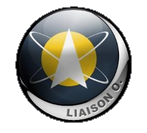 A la fin de la Phase de Déploiement, dans l'ordre d'Initiative, les joueurs devront déclarer quelle troupe de leur Liste d'Armée, possédant la Compétence Spéciale Observateur d'Artillerie sera leur Officier de Liaison. La troupe choisie devra toujours être l'une des figurines ou des Marqueurs déployés sur la table de jeu. Les joueurs ne seront pas autorisés à choisir des troupes en Déploiement Caché. De même, les troupes dont le Type est DCD ne seront pas non plus éligibles pour être Officier de Liaison.L'Officier de Liaison de chaque joueur est identifié par un marqueur Liaison Officer (LIAISON OF.).A la fin de la partie, si l'Officier de Liaison d'un joueur est dans un état non-Inapte et complètement hors de sa Zone de Déploiement, le joueur devra alors faire un Jet de VOL+3 en utilisant l'Attribut de VOL de l'Officier de Liaison. Si le jet est réussi, le joueur gagnera 1 Point d'Objectif supplémentaire (jusqu'à un total maximum de 10 Points d'Objectif).Si le jet est raté, il peut être répété en dépensant le Pion de Commandement et en refaisant le Jet correspondant.	CONSEIL DE CONCILIUMUn joueur gagnera 1 Point d'Objectif supplémentaire (jusqu'à un total maximum de 10 Points Objectif), si, à la fin de la partie les trois conditions suivantes sont remplies :Le joueur a une troupe ayant la Compétence Spéciale Journaliste sur la table de jeu et dans un état non-Inapte.Cette troupe a une figurine ennemie se trouvant dans sa Zone de Contrôle et dans un état non-Inapte.La figurine ennemie possède dans son Profil de Troupe une arme figurant dans le tableau des Armes Interdites par la Convention de Concilium.Le Conseil de Concilium ne donnera pas plus de 1 Point d'Objectif par joueur, quel que soit le nombre de troupes dont dispose le joueur et qui remplissent les conditions précédemment citées.Cette règle n'est pas appliquée si la figurine ennemie possède la Compétence Spéciale Conciliateur. CIVILS DANS INFINITYLes opérations clandestines constituent la marque d’Infinity. Ce sont généralement des frappes chirurgicales, extrêmement précises, exécutées sans témoin afin d’en garder le secret.Cependant, les objectifs de la mission peuvent parfois inclure des civils. Dans cette situation, les troupes peuvent interagir avec le personnel non-combattant, en se synchronisant avec lui et en réalisant ce que l’on appelle une CivEvac.Toutefois, les règles d’engagement interdisent de blesser les Civils.Cette règle de saison remplacera dans les tournois ITS, la règle normale des Civils et toute autre règle relative aux Civils des règles N3 et HS N3.EFFETSUn Civil est un élément de jeu disposant d’un Profil de Troupe et n’appartenant à aucune Liste d’Armée des joueurs.Par conséquent, les Civils ne font partie d’aucun Groupe de Combat et ne fournissent aucun Ordre à la Réserve d’Ordres ;Les Civils sont Neutres, à moins qu’une règle, une Compétence Spéciale ou un Équipement n’indique le contraire ;Les Civils ne bloquent pas la LdV.Les Civils ignorent les Effets et les Dommages qu'ils peuvent subir, qu'ils proviennent d'une Attaque ou de toute autre cause (Comme un Dommage de Chute, par exemple). Par conséquent, ils ne possèdent pas les attributs BLI, PB et Blessure.Certaines Règles Spéciales de Scénario ou Objectifs de mission peuvent modifier cette règle.Les Civils ne peuvent pas activer d’armes ou Équipements PositionnablesLes Civils Synchronisés ne génèrent pas d'ORA.Les Gabarits qui affecteraient un Civil ne sont pas considérés comme annulés, mais n'auront pas d'effet sur le Civil.RAPPEL :Un Civil étant considéré comme une figurine Neutre, être en contact avec lui n’active pas l’état Engagé (voir Infinity N3).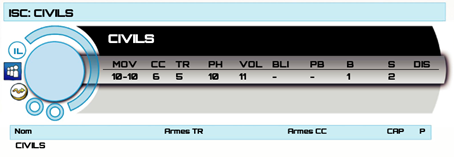 Exemple de jeu de la Règle CivilsDurant son Tour Actif, le joueur PanOcéanien déclare la première Compétence Courte de Mouvement de sa Troupe Orc : Se Déplacer. L'Orc est Synchronisé dans le même temps avec le Neoterran Corporate Executive, HVT de la PanOcéanie. Ce mouvement place la HVT dans la Ligne de Vue d'un Gangbuster, cependant, comme les civils ne déclenchent pas d'ORA, ce soldat de l'O-12 ne peut réagir. Ensuite, le joueur PanOcéanien déclare la deuxième Compétence Courte de l'Ordre : Se Déplacer. A présent, dans la première Compétence Courte de Mouvement du nouvel Ordre, l'Orc entre dans la Ligne de Vue (LdV) du Gangbuster, qui peut déclarer l'ORA : Attaque TR avec son Riotstopper Léger. Comme il s'agit d'une arme à Gabarit, elle affecte également la HVT, entre temps le joueur PanOcéanien déclare la deuxième Compétence Courte de l'Ordre : Attaque TR avec son fusil MULTI contre le Gangbuster, car la HVT, comme tout autre Civil, ne bloque pas la LdV. La HVT ignorera les Effets de la Munition Spéciale Adhésive. Cependant, l'Orc qui est touché par le Gabarit devra effectuer un Jet de PH-6.BRAVOUREDurant la Saison 11 toutes les troupes du type Infanterie Moyenne (IM) auront la Compétence Spéciale Déploiement Avancé N1, gratuitement.De la même manière, les Infanterie Moyenne (IM) qui possèdent déjà la Compétence Spéciale Déploiement Avancé N1 seront alors considérées comme ayant le Niveau 2.AIDE À L’ATTERRISSAGELes troupes possédant les Compétences Spéciales DA: Saut de Combat, Saut de Combat Inférieur ou Supérieur, n'auront pas besoin de placer de Gabarit Circulaire pour représenter la Zone d'Atterrissage. Elles pourront se déployer sur n'importe quelle surface plate de la table de jeu, à condition que leur socle soit complètement en contact avec la surface sur laquelle elles atterriront.Il ne sera pas autorisé de se déployer directement à l'intérieur de décors de bâtiments ou d'éléments de décors clos avec un toit intégral ou partiel, même s'ils sont dotés de portes ou fenêtres ouvertes, comme une Salle Objectif par exemple.SERVICE LONGDurant la Saison 11, toute troupe dont la Classification de Troupe est 'Personnage', aura également la Classification de Troupe Vétéran.CIBLE DÉSIGNÉEDans certains scénarios, les HVT ennemies seront considérées comme des troupes ennemies au lieu de Civils Neutres, ainsi elles pourront être ciblées par des Attaques. Tuer la HVT ennemie ne provoquera alors pas l'échec de la partie et ne procurera pas non plus de Points d'Objectif compensatoires à l'adversaire.Les HVT seront réactives et hostiles, réagissant à tout Ordre exécuté par un soldat ennemi actif dans sa LdV ou sa ZdC.Dans de tels scénarios, les joueurs utiliseront pour les HVT, le profil de troupe suivant, ci-dessous : 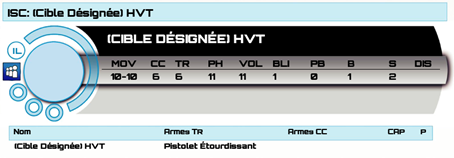 DATATRACKER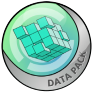 Le DataTracker est un opérateur de haute fiabilité, spécialisé dans les missions de Récupération et de Livraison d'informations sensibles.À la fin de la Phase de Déploiement, dans l’ordre d’Initiative, chaque joueur devra déclarer quelle troupe de sa Liste d’Armée est le DataTracker. La Troupe désignée doit toujours être une figurine déployée sur la table. Les joueurs ne peuvent pas choisir de troupes en Déploiement Caché ou en État de Marqueur. Cette troupe doit toujours être sur la table de jeu en tant que figurine et non en Marqueur (Camouflage, Camouflage TO, Holo-écho, ...). Les troupes Irrégulières et les troupes de Type D.C.D ne peuvent pas non plus être désignées comme DataTracker.Le DataTracker est identifié avec un Marqueur DataPack (DATA PACK).Les DataTrackers pourront être utilisés dans certains scénarios pour atteindre les Objectifs de Mission. GROUPE DE COMBAT RÉDUITPour l'ensemble des modes de Tournoi de la Saison 11, toute Liste d'Armée ne possédant qu'un seul Groupe de Combat, ne sera pas affectée par l'Utilisation Stratégique des Pions de Commandement, qui annule deux Ordres de la Réserve d'Ordres.LISTES DE BATAILLE FERMÉESLes Listes de Bataille Fermées (Closed Battle Lists - CBL) sont officiellement admises pour l’ITS. Chaque Liste de Bataille Fermée (LBF ou CBL) possède des versions différentes de Sous-Listes d’Armées, ainsi les joueurs pourront avoir la possibilité de choisir entre deux Listes d’Armées pour leur Tournoi. Si les joueurs décident de participer à un Tournoi ITS avec une Liste de Bataille Fermée, ils devront informer l'Organisateur des deux Listes d’Armées LBF avec lesquelles ils joueront. De plus, ils ne pourront jouer qu'avec les Listes d’Armées de cette LBF.Les Listes de Bataille Fermées peuvent être trouvées dans la section Downloads du site Infinity ou du Bureau-Aegis.EXTRASL'Organisateur pourra dans le Tournoi, choisir d'utiliser un ou plusieurs Extra(s) modificateurs. Dans ce cas, l'Organisateur devra préciser les Extras utilisés lors de l’annonce initiale de l’Événement.SPEC-OPSCet Extra permet aux joueurs de placer un Spec-Ops dans leurs listes de Tournoi (voir Campagne Infinity : Dadedalus’ Fall).Le Spec-Ops peut être personnalisé avec 12 Points d’Expérience.Les joueurs pourront utiliser un Spec-Ops personnalisé différemment pour chaque liste d'armée, mais ils ne pourront faire aucune modification pendant le Tournoi.Les configurations du Spec-Ops devront être notées par écrit, conjointement avec la liste d'armée dans laquelle il se trouve.Le Spec-Ops ne gagnera pas de Points d'Expérience supplémentaires durant le Tournoi.INSERTION LIMITÉECet Extra indique que les scénarios ont une fenêtre d'Insertion Limitée, ne permettant qu'à de petites équipes d'être insérées dans la Zone d'Opérations. Ainsi, les joueurs ne seront pas autorisés à utiliser de Listes d’Armées ayant plus d'un Groupe de Combat.Cet Extra ne permet pas l'Utilisation Stratégique des Pions de Commandement.FENÊTRE TACTIQUECet Extra indique que les scénarios auront une fenêtre d'insertion limitée, avec un avantage tactique, ne permettant qu'à de petites équipes et à un groupe de soutien d'être insérées dans la Zone d'Opérations. Ainsi, les joueurs ne sont pas autorisés à utiliser de Listes d'Armées avec plus de 15 troupes.SOLDIERS OF FORTUNECet Extra permet aux joueurs d’inclure des Troupes Mercenaires dans leur Liste d’Armée.Les joueurs devront respecter la Disponibilité indiquée dans le Profil de Troupe, en ignorant les limitations établies par l'Armée ou la Sectorielle.Chaque joueur pourra inclure jusqu’à 75 points de Troupes Mercenaires dans leur Armée.Les Troupes Mercenaires pourront être différentes pour chacune des deux Listes d’Armées du joueur.Le déploiement de Mercenaires de cette manière, coûtera 1 CAP par liste d'armée.L'utilisation de cet Extra ne permettra pas de dupliquer les Personnages.TOURNOI EN ESCALADELes Tournois appliquant cet Extra ne compteront que trois Rondes, quelque soit le nombre de joueurs. La première Ronde se jouera au NIVEAU INFÉRIEUR, puis à la deuxième Ronde au NIVEAU INTERMÉDIAIRE et à la dernière Ronde du Tournoi au NIVEAU SUPÉRIEUR. Chaque Ronde du Tournoi appliquera le facteur K pertinent.Avec cet Extra, chaque joueur devra disposer de trois Listes d’Armées, chacune adaptée au Niveau correspondant.CLASSEMENT ITSLe Classement ITS des joueurs changera en fonction de leurs résultats à la fin de chaque Ronde du Tournoi, ainsi que du facteur K de l'Événement, comme détaillé dans ce document, des Règles de Base de l'ITS.RAPPORTER LES RÉSULTATSPour la mise à jour du Classement ITS avec les résultats de chaque Ronde du Tournoi, les Organisateurs devront rapporter ces résultats en utilisant le Gestionnaire Officiel du Tournoi (Official Tournament Manager - OTM) à :  https://its.infinitythegame.comLes Organisateurs sont invités à lire le guide tutoriel du Gestionnaire Officiel de Tournoi d’Infinity (Official Tournament Manager - OTM), disponible dans le Guide, pour l’organisation de Tournoi ITS.Si vous rencontrez des problèmes au cours du processus de rapport, veuillez nous contacter (en anglais ou en espagnol) à : tournament@corvusbelli.comOBJECTIFS CLASSIFIÉSDans les Scénarios Officiels d’Infinity, les Objectifs Classifiés sont des objectifs supplémentaires qu'un joueur peut accomplir pour pouvoir obtenir plus de Points d'Objectif.Généralement, chaque Objectif Classifié conférera 1 Point d’Objectif, mais cela peut varier suivant les conditions spéciales du scénario.Chaque Objectif Classifié confère ses Points d’Objectif une seule fois dans chaque scénario. Même si les CONDITIONS de l’Objectif Classifié sont à nouveau remplies, il ne pourra donner de Points d’Objectif supplémentaires.Un soldat possédant un Marqueur Désactivé (Disabled) (DIS) pourra toujours accomplir les Objectifs Classifiés.SÉLECTION DES OBJECTIFS CLASSIFIÉSLe nombre d’Objectifs Classifiés pouvant être accompli durant la mission, est listé dans le Scénario. Pour l'ITS, Les joueurs n'auront qu'une façon de choisir les Objectifs Classifiés, au moyen du Paquet Classifié.Les joueurs feront la sélection de leurs Objectifs Classifiés après avoir pris connaissance de la mission qui sera jouée et de la Faction jouée par leur adversaire, mais toujours avant de choisir une de leurs deux LISTES D’ARMÉES présentées à l'Organisateur du Tournoi.CARTES INTELCOMComme indiqué dans certains scénarios, il y sera précisé la possibilité de renoncer à l'Objectif Classifié, pour utiliser une Carte INTELCOM (VF : Appui et Contrôle ou Interférence – VO : Support and Control or Interference).Avant le début de la partie, mais après avoir choisi l'Objectif Classifié, chaque joueur devra décider si cette carte sera son Objectif Classifié ou sa Carte INTELCOM pour communiquer sa décision à son adversaire. Chaque joueur lancera un dé et celui qui aura le chiffre le plus élevé prendra sa décision en premier, puis en informera son adversaire. Le contenu de la carte, qu'il s'agisse de la mission, du numéro ou du symbole de la carte, sera considéré comme une Information Privée, quelle que soit l'utilisation que le joueur en aura.A la fin de la partie, lorsque les joueurs comptent leurs points et suivant l'ordre établi par l'Initiative, le joueur pourra utiliser sa Carte INTELCOM.PAQUET CLASSIFIÉL'Organisateur devra choisir la version du Paquet Classifié, qui sera utilisée au cours du Tournoi. Le Paquet Classifié Vert correspondra au mode Standard, tandis que le Paquet Classifié Rouge correspondra au mode Extrême. Chaque joueur devra mélanger son Paquet Classifié devant son adversaire et en tirer deux cartes pour chaque Objectif Classifié, fixé par le scénario. Il pourra ensuite se défausser d'une des deux cartes. La défausse se fera avant de tirer deux autres cartes pour l'Objectif Classifié suivant.Les Objectifs Classifiés sont considérés comme une Information Privée jusqu’à ce qu’ils soient accomplis. Le joueur devra conserver ses cartes d’Objectifs Classifiés et les montrer à son adversaire s’il le demande, une fois l’Objectif accompli.Paquet Classifié V.F dispo. gratuitement sur : http://www.captainspud.com/?page_id=2660FIGURINE HIGH VALUE TARGET (HVT)Une HVT (High Value Target ou Cible à Haute Valeur) représente un personnage non-combattant appartenant au camp ennemi et placé sur la table de jeu comme Cible d’Objectifs Classifiés.Le déploiement de l’une de ces figurines est obligatoire pour chaque joueur, car leur présence et leurs interactions avec les autres figurines en jeu, ont des conséquences sur l’accomplissement d’Objectifs Classifiés lors des Scénarios.Vous pouvez utiliser n’importe quelle figurine des gammes Infinity ou Infinity Bootleg, surtout celles désignées comme HVT ou Civiles. Par exemple il y’a le Haut Commissaire de l’O-12, la Diplomate Tohaa, Go-Go Marlene, le Fusilier Angus, les Pilotes de TAG, la VIP Executive ou la Spécialiste A1 HAZMAT.Les figurines HVT peuvent être nécessaires à l’accomplissement de certains Objectifs Classifiés. Cependant, ces figurines sont particulièrement utiles lorsqu’elles sont utilisées pour remplacer l’un des Objectifs Classifiés assignés au joueur.conditionsChaque joueur devra déployer une figurine HVT au début de sa Phase de Déploiement.Les joueurs doivent déployer la figurine HVT hors de leur Zone de Déploiement, à une distance minimum de 10 cm de leur limite. De plus, les joueurs ne peuvent pas placer la HVT sur ou dans, un élément de décor mais toujours dans une zone accessible de la table.EFFETSLes HVT sont Neutres pour tous les joueurs.Les figurines HVT n'appartiennent pas aux Listes d’Armées, et ne pourront donc pas donner ou recevoir d'Ordres des joueurs.Si un joueur a blessé une figurine HVT (la laissant à l’État Inapte), alors il perd automatiquement le Scénario et tous les Points d’Objectif acquis durant celui-ci. De plus, son adversaire recevra 2 Points d’Objectif supplémentaires (sans jamais excéder le maximum total de 10 Points).Certaines Règles Spéciales de Scénario ou Objectif Classifié pourront modifier cette règle.REMPLACEMENT D’OBJECTIFS CLASSIFIÉS PAR SÉCURISER LA HVTDurant la partie, le joueur pourra remplacer un de ses Objectifs Classifiés par Sécuriser la HVT. Il s’agit d’un Objectif Classifié optionnel, que tous les joueurs peuvent choisir, pour remplacer un des Objectifs Classifiés obtenu dans le Tableau des Objectifs Classifiés ou au tirage du Paquet Classifié.L’Objectif Classifié optionnel : Sécuriser la HVT, est accompli quand le joueur a une de ses troupes (qui n’est pas en État Inapte) dans la Zone de Contrôle de la HVT ennemie et qu’au même moment la Zone de Contrôle de sa propre HVT ne contient aucune troupe ennemie (sans prendre en compte celles en État Inapte).L’Objectif Classifié optionnel : Sécuriser la HVT, rapporte autant de Points d’Objectif, qu’un Objectif Classifié normal du scénario accompli. ACQUISITION / ACQUISITIONConfiguration de Table : B. Règles Spéciales : Antennes de Communication, Contrôler une Antenne de Communication, Cercueil-Technologique, Contrôler le Cercueil Technologique, Troupes Spécialistes, Bonus Ingénieur et Hacker, DataTracker, Officier de Liaison.OBJECTIFS DE MISSION OBJECTIFS PRINCIPAUXPour chaque Antenne de Communication Activée à la fin de la partie (1 Point d’Objectif).Pour chaque Antenne de Communication Contrôlée à la fin de la partie (1 Point d’Objectif).Contrôler le Cercueil Technologique (Tech-Coffin) à la fin de la partie (3 Points d’Objectif).Contrôler le Cercueil Technologique (Tech-Coffin) avec votre DataTracker à la fin de la partie (2 Points d’Objectif supplémentaires).Contrôler le Cercueil Technologique (Tech-Coffin) avec votre Officier de Liaison à la fin de la partie (1 Point d’Objectif supplémentaire, mais non cumulable avec l’objectif précédent).CLASSIFIÉChaque joueur a 1 Objectif Classifié (1 Point d’Objectif).DÉPLOIEMENTLes deux joueurs se déploient sur les bords opposés de la table de jeu, dans une Zone de Déploiement standard de 40 cm de profondeur.Il est interdit de se déployer au contact du Cercueil Technologique (Tech-Coffin) ou des Antennes de Communication.RÈGLES SPÉCIALES DU SCÉNARIOANTENNES DE COMMUNICATIONIl y’a 2 Antennes de Communication placées sur la ligne centrale de la table, à 30 cm des bords de table. Chaque Antenne doit être représentée par un Marqueur Antenne de Transmission (TRANS. ANTENNA) ou par un élément de décor de même diamètre (comme les Communications Array de Warsenal ou Sat Station Antenna de Customeeple).ACTIVER UNE ANTENNE DE COMMUNICATION (COMPÉTENCE COURTE)ÉTIQUETTESAttaque.CONDITIONSSeules les Troupes Spécialistes peuvent déclarer cette Compétence.La Troupe Spécialiste doit être en contact d’une Antenne de Communication.EFFETSPermet à la Troupe Spécialiste de faire un Jet Normal de VOL pour Activer une Antenne de Communication. Si le Jet est un échec, il peut être répété autant de fois que nécessaire en dépensant à chaque fois la Compétence Courte correspondante et en faisant le Jet ;  Une Antenne de Communication Activée peut être à nouveau Activée par l’autre joueur en appliquant la même procédure. Dans ce cas, l’Antenne de Communication n’est plus considérée Activée par l’adversaire ;Des Marqueurs Joueur A et Joueur B peuvent être utilisés pour marquer l’Antenne de Communication Activée. Il est recommandé d’utiliser un type de Marqueur différent pour chaque joueur.CONTRÔLER UNE ANTENNE DE COMMUNICATION Une Antenne de Communication est considérée Contrôlée par un joueur tant que le joueur est le seul avec au moins une troupe (comme figurine et pas comme Marqueur) à être en contact avec le socle du décor. L’Antenne de Communication ne doit donc pas être en contact avec des troupes ennemies. Les Figurines en État Inapte ne comptent pas.CERCUEIL TECHNOLOGIQUEIl y’a 1 Cercueil-Technologique (Tech-Coffin) placé au centre de la table. Le Cercueil-Technologique doit être représentée par un Marqueur Tech-Coffin ou un élément de décor de même diamètre (comme les Stasis Coffins de Warsenal ou les Cryo Pods de Customeeple).CONTRÔLER LE CERCUEIL TECHNOLOGIQUELe Cercueil Technologique (Tech-Coffin) est considéré Contrôlé par un joueur tant que le joueur est le seul avec au moins une troupe (comme figurine et pas comme Marqueur) au contact avec le socle du décor. Le Cercueil Technologique (Tech-Coffin) ne doit donc pas être en contact avec des troupes ennemies. Les Figurines en État Inapte ne comptent pas.TROUPES SPÉCIALISTESDans ce scénario, les Hackers, Médecins, Ingénieurs, Observateurs d’Artillerie, Infirmiers et les troupes possédant la Compétence Spéciale Chaîne de Commandement sont considérés comme étant des Troupes Spécialistes. Les Hackers, Médecins et Ingénieurs ne peuvent pas utiliser de Répétiteur ou de troupe G: Serviteur pour réaliser les tâches réservées aux Troupes Spécialistes.Rappel : Les troupes possédant la Compétence Spéciale Opérateur Spécialiste peuvent accomplir les différentes fonctions des Troupes Spécialistes dans ce scénario.Une Troupe Spécialiste avec Marqueur Désactivé (Disabled) peut toujours remplir les Objectifs de ce scénario.BONUS HACKER ET INGÉNIEUR Les Troupes possédant la Compétence Spéciale Hacker ou Ingénieur, ont un MOD +3 à leur jet de VOL pour Activer une Antenne de Communication. De plus, elles pourront faire deux Jets de VOL à chaque fois qu’elles dépenseront une Compétence Courte pour Activer une Antenne de Communication.DATATRACKERÀ la fin de la Phase de Déploiement, dans l’Ordre de l’Initiative chaque joueur doit déclarer quelle troupe de sa Liste d’Armée est le DataTracker. La Troupe désignée doit toujours être une figurine déployée sur la table. Les joueurs ne peuvent pas choisir de troupes en Déploiement Caché ou en État de Marqueur. Cette troupe doit toujours être sur la table de jeu en tant que figurine et non en Marqueur (Camouflage, TO, Holo-écho...). Les troupes Irrégulières et les troupes de Type D.C.D ne peuvent pas être désignées comme DataTracker.Le DataTracker est identifié avec un Marqueur DataPaquet (DATA PACK). OFFICIER DE LIAISONLes Officiers de Liaison ont la tâche spéciale de collecter toutes les informations et renseignements recueillis durant l’opération et de les transmettre au Commandement Coordonné de la Défense Globale, géré par le O-12.A la fin de la Phase de Déploiement, dans l’ordre d’Initiative, les joueurs devront déclarer quelle troupe de leur Liste d’Armée, possédant la Compétence Spéciale Observateur d’Artillerie sera leur Officier de Liaison. La troupe choisie devra toujours être l’une des figurines ou des Marqueurs déployés sur la table de jeu. Les joueurs ne seront pas autorisés à choisir des troupes en Déploiement Caché. De même, les troupes dont le Type est DCD ne seront pas non plus éligibles pour être Officier de Liaison.L’Officier de Liaison de chaque joueur est identifié par un marqueur Officier de Liaison (LIAISON OF.).A la fin de la partie, si l’Officier de Liaison d’un joueur est dans un état non-Inapte et complètement hors de sa Zone de Déploiement, le joueur devra alors faire un Jet de VOL+3 en utilisant l’Attribut de VOL de l’Officier de Liaison. Si le jet est réussi, le joueur gagnera 1 Point d’Objectif supplémentaire (jusqu’à un total maximum de 10 Points d’Objectif). Si le jet est raté, il peut être répété autant de fois que nécessaire, en dépensant un Pion de Commandement et en refaisant le Jet correspondant.FIN DE MISSIONCe scénario est limité dans le temps et il se terminera automatiquement à la fin du troisième Tour de Jeu.Si un des joueurs commence son Tour Actif en État de Retraite!, la partie se termine à la fin de ce Tour de Joueur.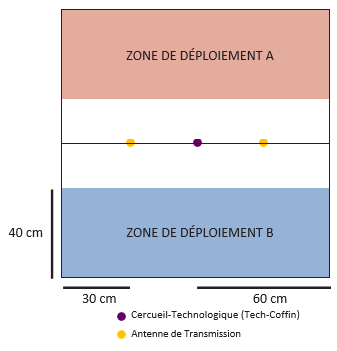 ANNIHILATION / ANNIHILATION Configuration de Table : A.Règles Spéciales : Tués, Pas de Quartier, DataTracker, HVT et Pack Classifié Non Utilisé.OBJECTIFS DE MISSIONOBJECTIFS PRINCIPAUXTuer le DataTracker ennemi (2 Points d’Objectif).CLASSIFIÉIl n’y a pas d’Objectif Classifié.DÉPLOIEMENTLes deux joueurs se déploient sur les bords opposés de la table de jeu, dans une Zone de Déploiement standard de 30 cm de profondeur.RÈGLES SPÉCIALES DU SCÉNARIOTUÉSUne troupe est considérée Tuée quand elle passe à l’État Mort, ou qu’elle est en État Inapte à la fin de la partie.Les troupes qui n’ont pas été déployées sur la table de jeu à la fin de la partie sont considérées comme étant Tuées par l’adversaire.PAS DE QUARTIERDans ce scénario, les règles Retraite! ne sont pas appliquées.DATATRACKERÀ la fin de la Phase de Déploiement, dans l’ordre d’Initiative, chaque joueur doit déclarer quelle troupe de sa Liste d’Armée est le DataTracker. La Troupe désignée doit toujours être une figurine déployée sur la table. Les joueurs ne peuvent pas choisir de troupes en Déploiement Caché ou en État de Marqueur. Cette troupe doit toujours être sur la table de jeu en tant que figurine et non en Marqueur (Camouflage, TO, Holo-écho...). Les troupes Irrégulières et les troupes de Type D.C.D ne peuvent pas être désignées comme DataTracker.Le DataTracker est identifié avec un Marqueur Data Paquet (DATA PAQUET). HVT ET PAQUET CLASSIFIÉ NON UTILISÉDans ce scénario, les figurines HVT et la règle Sécuriser la HVT, ne sont pas appliquées. Les Joueurs ne déploieront pas de figurine HVT sur la table de jeu et ils ne pourront pas utiliser le Paquet Classifié dans ce scénario.FIN DE MISSIONCe scénario est limité dans le temps et il se terminera automatiquement à la fin du troisième Tour de Jeu.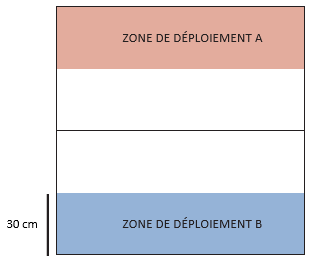 BIOTECHVORE / BIOTECHVORE Configuration de Table : A. Règles Spéciales : Déploiement Confus, Zone Biotechvore, Carte INTELCOM (Counterespionnage / Contre-espionnage), Tués, Pas de Quartier.OBJECTIFS DE MISSIONOBJECTIFS PRINCIPAUXAccomplir plus d’Objectifs Classifiés que l’adversaire (1 Point d’Objectif).Tuer plus de Point d’Armée ennemi que l’adversaire (2 Points d’Objectif).CLASSIFIÉChaque joueur a 3 Objectifs Classifiés (1 Point d’Objectif chacun).DÉPLOIEMENTLes deux joueurs se déploient sur les bords opposés de la table de jeu, dans une Zone de Déploiement de 20 cm de profondeur. Déploiement Confus. Chaque soldat utilisant une Compétence Spéciale pour se déployer en dehors de leur Zone de Déploiement devra faire un Jet de PH-3. Si le joueur échoue au jet de dé, le soldat sera déployé n'importe où dans sa Zone de Déploiement. Les Compétences Spéciales, pièces d'Équipement ou les règles utilisant des Jets de PH ou de VOL pour se déployer seront remplacées par ce jet. Tout MOD appliqué au Déploiement par une Compétence Spéciale, une pièce d'Équipement ou une règle, sera ajouté à ce jet. De plus, si le jet est raté et que l'utilisation de la Compétence Spéciale avait requis un Jet de dé (par exemple pour se déployer au-delà de la ligne médiane de la table avec Infiltration, ou se déployer dans la Zone de Déploiement ennemie avec Supplantation), le soldat perdra son état Camouflage ou Supplantation et toute Arme ou Équipement déployables déployés.RÈGLES SPÉCIALES DU SCÉNARIOZONE BIOTECHVOREIl y a une zone de 40 cm de profondeur, infestée par un fléau Biotechvore dans chaque moitié de la table, comprenant la Zone de Déploiement. A la fin de chaque Tour d’un Joueur Actif, les troupes appartenant au Joueur Actif se trouvant dans une Zone Biotechvore, devront faire un jet de PB contre Dommage de 14.Le fléau Biotechvore est plus agressif contre les êtres artificiels. Les troupes ayant l’attribut STR devront faire deux jets de PB au lieu d’un. A la fin du troisième Tour de Jeu, chaque soldat encore à l’intérieur d’une Zone Biotechvore sera considéré comme automatiquement Tué.CARTE INTELCOM (COUNTERESPIONNAGE /CONTRE-ESPIONNAGE)A la fin de la partie, lorsque les joueurs comptent leurs points, chaque Objectif Classifié accompli par un joueur qui a le symbole  annulera un Objectif Classifié accompli par le joueur adverse qui a ce symbole .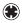 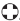 TUÉSUne troupe est considérée Tuée quand elle passe à l’État Mort, ou qu’elle est en État Inapte à la fin de la partie.Les troupes qui n’ont pas été déployées sur la table de jeu à la fin de la partie sont considérées comme étant Tuées par l’adversaire.PAS DE QUARTIERDans ce scénario, les règles Retraite! ne sont pas appliquées.FIN DE MISSIONCe scénario est limité dans le temps et il se terminera automatiquement à la fin du troisième Tour de Jeu.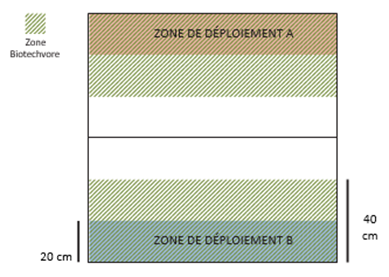 CAPTURE AND PROTECT / CAPTURER & PROTÉGERConfiguration de Table : D1. Règles Spéciales : Balises, Ramasser une Balise, Balise Ennemie Capturée, DataTracker, Troupes Spécialistes, HVT Non Utilisée, Carte INTELCOM (Provisions / Approvisionnement).OBJECTIFS DE MISSIONOBJECTIFS PRINCIPAUXAvoir Capturé la Balise Ennemie à la fin de la partie (3 Points d’Objectif).Avoir Capturé la Balise Ennemie avec votre DataTracker à la fin de la partie (2 Points d’Objectif supplémentaires).Avoir Capturé la Balise Ennemie dans votre propre Zone de Déploiement à la fin du jeu (1 Point d’Objectif).Éviter que l’ennemie ait Capturé votre Balise à la fin du jeu (3 Points d’Objectif).CLASSIFIÉChaque joueur a 1 Objectif Classifié (1 Point d’Objectif).DÉPLOIEMENTLes deux joueurs se déploient sur les bords opposés de la table de jeu, dans une Zone de Déploiement standard de 30 cm de profondeur.Il n’est pas autorisé de se déployer au contact du socle des Balises.RÈGLES SPÉCIALES DU SCÉNARIOBALISESIl y a au total 2 Balises, 1 pour chaque joueur, placées dans les différentes moitiés de la table, à 30 cm du centre et à 60 cm des bords de table.La Balise Ennemie est celle qui est la plus proche de la Zone de Déploiement ennemie.Les Balises doivent être représentées par un Marqueur Balise (BEACON) ou par un décor de même diamètre (comme les Tactical Beacons de Micro Art Studio, les Beacons Tracking Beacons de Warsenal ou les Mark One Beacons de Customeeple).RAMASSER UNE BALISE (COMPÉTENCE COURTE)ÉTIQUETTESAttaque.CONDITIONSLe Soldat doit être dans une des situations suivantes :Le soldat est en contact avec une figurine dans un État Inapte qui a une Balise Ennemie.Le soldat est en contact avec un soldat ami dans un État Normal avec une Balise Ennemie.Le soldat est en contact avec une Balise Ennemie sans qu’aucune troupe ennemie ne soit également en contact avec elle.Le soldat est seul en contact avec une Balise Ennemie.EFFETSUn soldat peut ramasser une Balise Ennemie dans n'importe laquelle des situations précédemment citées en dépensant une Compétence Courte, sans avoir besoin de faire un Jet de dé.Les troupes doivent satisfaire aux Règles Communes des Balises.RÈGLES COMMUNES DES BALISESChaque figurine peut porter au maximum 1 Balise. Par exception, les troupes possédant la Compétence Spéciale Bagage, peuvent porter jusqu'à 2 Balises.Seules les figurines, et non les Marqueurs (Camouflage, Supplantation, Holo-Écho...) peuvent porter les Balises.Si la figurine portant une Balise entre dans un État Inapte, le joueur doit alors laisser le Marqueur Balise (Beacon) sur la table avec un Marqueur Déconnecté (Disconnected) à côté.BALISE ENNEMIE CAPTUREE Une Balise Ennemie est considérée comme étant Capturée par un joueur tant que ce joueur est le seul à avoir au moins une troupe (comme figurine, pas comme Marqueur) en contact avec elle. Par conséquent, il ne doit y avoir aucun ennemi en contact avec la Balise. Les troupes en État Inapte (Inconscient, Mort, Sepsitorisé …) ne comptent pas.DATATRACKERÀ la fin de la Phase de Déploiement, dans l’ordre d’Initiative, chaque joueur doit déclarer quelle troupe de sa Liste d’Armée est le DataTracker. La Troupe désignée doit toujours être une figurine déployée sur la table. Les joueurs ne peuvent pas choisir de troupes en Déploiement Caché ou en État de Marqueur. Cette troupe doit toujours être sur la table de jeu en tant que figurine et non en Marqueur (Camouflage, TO, Holo-écho...). Les troupes Irrégulières et les troupes de Type D.C.D ne peuvent pas être désignées comme DataTracker.Le DataTracker est identifié avec un Marqueur Data Paquet (DATA PACK). TROUPES SPÉCIALISTESDans ce scénario, les Hackers, Médecins, Ingénieurs, Observateurs d’Artillerie, Infirmiers et les troupes possédant la Compétence Spéciale Chaîne de Commandement sont considérés comme étant des Troupes Spécialistes.Les Hackers, Médecins et Ingénieurs ne peuvent pas utiliser de Répétiteur ou de troupe G: Serviteur pour réaliser les tâches réservées aux Troupes Spécialistes.Rappel : Les troupes possédant la Compétence Spéciale Opérateur Spécialiste peuvent accomplir les différentes fonctions des Troupes Spécialistes dans ce scénario.Une Troupe Spécialiste avec Marqueur Désactivé (Disabled) peut toujours remplir les Objectifs de ce scénario.HVT NON UTILISÉEDans ce scénario, les figurines HVT et la règle Sécurisé la HVT, ne sont pas appliquées. Les Joueurs ne déploieront pas de figurine HVT sur la table de jeu et ils devront enlever toutes les cartes HVT du Paquet d’Objectifs Classifiés.CARTE INTELCOM (PROVISIONS / APPROVISIONNEMENT)L’Objectif Classifié avec le symbole  donne 1 Point d’Objectif supplémentaire, mais seulement si le joueur a moins de 10 Point d’Objectifs.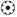 FIN DE MISSIONCe scénario est limité dans le temps et il se terminera automatiquement à la fin du troisième Tour de Jeu.Si un des joueurs commence son Tour Actif en État de Retraite!, la partie se termine à la fin de ce Tour de Joueur.  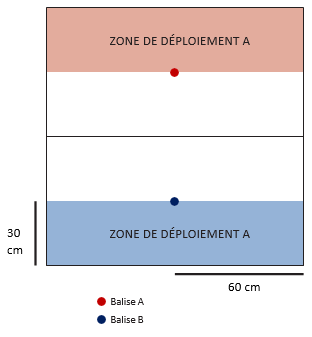 COUNTERMEASURES / CONTRE-MESURESScénario par Micky Ward pour le White Noise Design a Mission Contest.Configuration de Table : A. Règles Spéciales : Zone d’Exclusion, Objectifs Classifiés, DataTracker, Ordre Spécial du DataTracker, HVT Multiple, Sécuriser la HVT, Mode Extrême.OBJECTIFS DE MISSION OBJECTIFS PRINCIPAUXAvoir accompli plus d'Objectifs Classifiés que l'adversaire à la fin de la partie (4 Points Objectifs).Avoir accompli le même nombre d'Objectifs Classifiés que l'adversaire à la fin de la partie (2 Points d'Objectif, mais seulement si au moins 1 Objectif Classifié a été accompli).Accomplir les Objectifs Classifiés (1 Point d'Objectif chaque, jusqu'à un maximum de 4 Points d'Objectif).Accomplir un Objectif Classifié ou plus, avec votre DataTracker (2 Points d'Objectif).CLASSIFIÉVoir les Règles Spéciales de Scénario.DÉPLOIEMENTLes deux joueurs se déploient sur les bords opposés de la table de jeu, dans une Zone de Déploiement standard de 30 cm de profondeur.Zone d’Exclusion. La Zone d’Exclusion couvre 20 cm de chaque côté de la ligne centrale de la table de jeu. Les Compétences Spéciales Déploiement Aéroporté, Déploiement Avancé, Déploiement Mécanisé, Infiltration et Supplantation ne peuvent pas être utilisées pour se déployer dans la Zone d’Exclusion. Cela ne s’applique pas aux troupes subissant une Déviation.Il n’est pas autorisé de se déployer au contact d’une HVT.RÈGLES SPÉCIALES DU SCÉNARIOOBJECTIFS CLASSIFIÉSAu début de la partie, en utilisant un seul Paquet Classifié (Mode Standard), tirez trois cartes et placez-les à côté de la zone de jeu. Ces trois cartes seront les Objectifs de Mission Actifs. Placez le reste du paquet à côté d'elles, en laissant de l'espace pour une pile de défausse.Lors du début de la Phase Tactique de chaque tour de joueur, ce joueur pourra choisir et défausser l'une des trois Cartes d’Objectifs de Mission Actifs, la retirant alors sur la pile de défausse et en tirant une nouvelle du paquet.Durant chaque Tour de Joueur, si un Objectif de Mission Actif est accompli, la carte est conservée par le joueur qui l'a rempli. Si les joueurs ont accompli le même Objectif de Mission Actifs dans le même Ordre, les deux troupes comptent comme ayant accompli la Mission. A la fin du Tour de Joueur, tirez de nouvelles cartes du paquet jusqu'à ce qu'il y ait trois Objectifs de Mission Actifs.Si le paquet est vide, mélangez la pile de défausse pour former un nouveau paquet.Tous les Objectifs de Mission Actifs qui sont cochés "à la fin de la partie" peuvent être accomplis à la fin de chaque Tour de Joueur.DATATRACKERÀ la fin de la Phase de Déploiement, dans l’ordre d’Initiative, chaque joueur doit déclarer quelle troupe de sa Liste d’Armée est le DataTracker. La Troupe désignée doit toujours être une figurine déployée sur la table. Les joueurs ne peuvent pas choisir de troupes en Déploiement Caché ou en État de Marqueur. Cette troupe doit toujours être sur la table de jeu en tant que figurine et non en Marqueur (Camouflage, TO, Holo-écho...). Les troupes Irrégulières et les troupes de Type D.C.D ne peuvent pas être désignées comme DataTracker.Le DataTracker est identifié avec un Marqueur Data Paquet (DATA PACK).ORDRE SPÉCIAL DU DATATRACKER Le DataTracker dispose d’un Ordre Irrégulier supplémentaire spécial, pour son usage exclusif, et qui ne peut être converti en Ordre Régulier. Cet Ordre n’est pas inclus dans la Réserve d’Ordres ; c’est un Ordre Irrégulier supplémentaire réservé au DataTracker.HVT MULTIPLEChaque joueur devra déployer trois figurines HVT, en suivant les règles habituelles de déploiement des HVT.Chaque HVT ne pourra être utilisée qu'une seule fois pour accomplir un Objectif Classifié - une fois qu'un Objectif Classifié ciblant cette HVT aura été accomplie, cette figurine HVT devra être retirée de la table de jeu.SÉCURISER LA HVTDans ce scénario, la règle Sécuriser la HVT n’est pas appliquée.MODE EXTRÊMECe scénario peut être joué à un niveau de difficulté extrême. Dans ce mode, les joueurs devront alors utiliser le Paquet Classifié Extrême (Rouge) à la place du Paquet Standard.FIN DE MISSIONCe scénario est limité dans le temps et il se terminera automatiquement à la fin du troisième Tour de Jeu.Si un des joueurs commence son Tour Actif en État de Retraite!,  la partie se termine à la fin de ce Tour.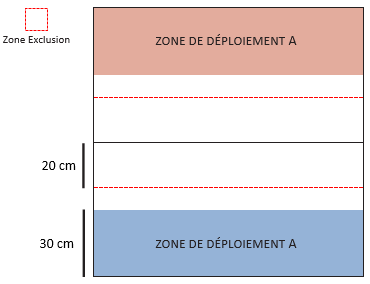 DECAPITATION / DÉCAPITATIONConfiguration de Table : A.Règles Spéciales : Lien Tactique Renforcé, DataTracker, Cible Désignée, Tués, Paquet Classifié Non Utilisé, Conseil de Concilium.OBJECTIFS DE MISSIONOBJECTIFS PRINCIPAUXTuer plus de Points d’Armée que l’adversaire (3 Points d’Objectif).Tuer le même nombre de Lieutenant que l’adversaire (2 Points d’Objectif, mais seulement si au moins 1 Lieutenant a été tué par le joueur).Tuer plus de Lieutenants que l’adversaire (4 Points d’Objectif)Tuer la Cible Désignée (2 Points d’Objectif).Tuer la Cible Désignée avec votre DataTracker (1 Points d’Objectif supplémentaires).CLASSIFIÉIl n’y a pas d’Objectif Classifié.DÉPLOIEMENTLes deux joueurs se déploient sur les bords opposés de la table de jeu, dans une Zone de Déploiement de 40cm de profondeur.RÈGLES SPÉCIALES DU SCÉNARIOLIEN TACTIQUE RENFORCÉDans ce scénario, la règle Perte du Lieutenant n’est pas appliquée.Dans cette mission, l’identité du Lieutenant est toujours une Information Publique. Le joueur doit indiquer quel marqueur est le Lieutenant s’il est dans un État Marqueur (Camouflage, Camouflage TO...) ou quels sont les marqueurs qui sont le Lieutenant dans le cas d’un Holo-projecteur.Le Lieutenant doit être placé sur la table de jeu au début du premier Tour de Jeu, soit comme figurine, soit comme marqueur. Les joueurs ne peuvent pas déployer leurs Lieutenants dans l’État de Déploiement Caché.Si le joueur n’a pas de Lieutenant durant la Phase Tactique de son Tour Actif parce que ce soldat n’a pas été déployé ou parce qu’il est dans un État Isolé, ou un État Inapte (Inconscient, Mort, Sepsitorisé...), alors le joueur doit en nommer un nouveau, sans dépense d’Ordre. L’identité de ce nouveau Lieutenant est aussi une Information Publique. Il est obligatoire que ce Lieutenant soit une figurine ou un Marqueur, placé sur la table de jeu.DATATRACKERÀ la fin de la Phase de Déploiement, dans l’ordre d’Initiative, chaque joueur doit déclarer quelle troupe de sa Liste d’Armée est le DataTracker. La Troupe désignée doit toujours être une figurine déployée sur la table. Les joueurs ne peuvent pas choisir de troupes en Déploiement Caché ou en État de Marqueur. Cette troupe doit toujours être sur la table de jeu en tant que figurine et non en Marqueur (Camouflage, TO, Holo-écho...). Les troupes Irrégulières et les troupes de Type D.C.D ne peuvent pas être désignées comme DataTracker.Le DataTracker est identifié avec un Marqueur Data Paquet (Data Pack). CIBLE DÉSIGNÉEDans ce scénario, la HVT ennemie est considérée comme une troupe ennemie au lieu d’un Civil Neutre, elle peut être ciblée par des Attaques. Tuer la HVT adverse n'entraînera pas de défaite, ni ne donnera de Points d’Objectif compensatoire à l’adversaire.Les HVT seront réactives et hostiles, réagissant à tout Ordre exécuté par un soldat ennemi actif dans sa LdV ou sa ZdC.TUÉSUne troupe est considérée Tuée quand elle passe à l’État Mort, ou qu’elle est en État Inapte à la fin de la partie.Les troupes qui n’ont pas été déployées sur la table de jeu à la fin de la partie sont considérées comme étant Tuées par l’adversaire.PAS DE QUARTIERDans ce scénario, les règles Retraite! ne sont pas appliquées.PAQUET CLASSIFIÉ NON UTILISÉLes joueurs n'utilisent pas le Paquet Classifié dans ce scénario.CONSEIL DE CONCILIUMUn joueur gagnera 1 Point d’Objectif supplémentaire (jusqu’à un total maximum de 10 Points Objectif), si, à la fin de la partie les trois conditions suivantes sont remplies :  Le joueur a une troupe ayant la Compétence Spéciale Journaliste sur la table de jeu et dans un état non-Inapte.  Cette troupe a une figurine ennemie se trouvant dans sa Zone de Contrôle et dans un état non-Inapte.La figurine ennemie possède dans son Profil de Troupe une arme figurant dans le tableau des Armes Interdites par la Convention de Concilium. Le Conseil de Concilium ne donnera pas plus de 1 Point d’Objectif par joueur, quel que soit le nombre de troupes dont dispose le joueur et qui remplissent les conditions précédemment citées.  Cette règle n’est pas appliquée si la figurine ennemie possède la Compétence Spéciale Conciliateur. FIN DE MISSIONCe scénario est limité dans le temps et il se terminera automatiquement à la fin du troisième Tour de Jeu.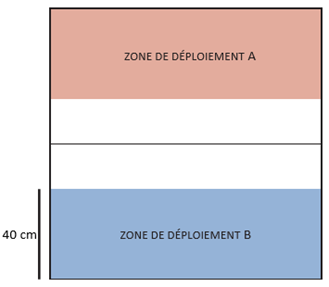 FIREFIGHT / BARRAGE Configuration de Table : B. Règles Spéciales : Tués, Pas de Quartier, Aire d’Atterrissage Désignée, Panoplies, Troupes Spécialistes, DataTracker.OBJECTIFS DE MISSIONOBJECTIFS PRINCIPAUXTuer plus de Troupes Spécialistes que l’adversaire (1 Point d’Objectif).Tuer plus de Lieutenants que l’adversaire (2 Points d’Objectif).Tuer plus de Points d’Armée que l’adversaire (3 Points d’Objectif).Acquérir plus d’Armes ou d’Équipements des Panoplies que l’adversaire, à la fin de la partie (1 Point d’Objectif).Tuer le DataTracker ennemi (1 Point d’Objectif).CLASSIFIÉChaque joueur a 2 Objectifs Classifiés (1 Point d’Objectif pour chacun).DÉPLOIEMENTLes deux joueurs se déploient sur les bords opposés de la table de jeu, dans une Zone de Déploiement standard de 40 cm de profondeur.RÈGLES SPÉCIALES DU SCÉNARIOTUÉSUne troupe est considérée Tuée quand elle passe à l’État Mort, ou qu’elle est en État Inapte à la fin de la partie.Les troupes qui n’ont pas été déployées sur la table de jeu à la fin de de la partie, seront considérés Tués par l’adversaire.PAS DE QUARTIERDans ce scénario, les règles Retraite! ne sont pas appliquées.AIRE D’ATTERRISSAGE DÉSIGNÉEToute la table de jeu est considérée comme Aire d’Atterrissage Désignée. N’importe quel soldat avec la Compétence Spéciale Déploiement Aérien peut appliquer pour son déploiement un MOD +3 à son jet de PH. Ce MOD est cumulable avec tout autre MOD apporté par d’autres règles.De plus, les troupes avec n’importe quel Niveau de cette Compétence Spéciale, ignorent l’interdiction des règles de Déploiement et de Déviation, dans le cas d’un déploiement à l’intérieur de la Zone de Déploiement ennemie.PANOPLIESIl y’a trois Panoplies, placées sur la ligne centrale de la table de jeu, une d’elles au centre de la table et les deux autres à 30 cm des bords (voir carte). Chaque Panoplie doit être représentée par un Marqueur Objectif ou un élément de décor de même diamètre.UTILISER LES PANOPLIES (COMPÉTENCE COURTE)ÉTIQUETTESAttaque.CONDITIONSLe soldat doit être en contact par son socle avec une Panoplie.EFFETSPermet au soldat d’utiliser le Trait Logistique d’une Panoplie : En réussissant un Jet de VOL, la troupe peut faire un Jet dans n’importe quel Tableau de Butin pour obtenir une arme ou un Équipement. Une fois qu’elle a obtenu un succès, cette troupe ne peut plus utiliser à nouveau le Trait Logistique de cet élément de décor.Les troupes possédant les Compétences Spéciales Butin ou Pilleur, ou toute autre Compétence qui le spécifie, n’ont pas à faire de Jet de VOL et peuvent automatiquement faire un Jet dans n’importe quel Tableau de Butin ;Une troupe au contact de cet élément de décor peut dépenser une Compétence Courte d’un Ordre pour annuler son État Vidé.Dans le cas où le résultat du gain est une Moto dans la Table de Butin, les troupes avec S1, S2, S3 et S5 auront S4 tant que Monté. Les troupes avec S6, S7 et S8 ne modifieront que leur attribut de MOV.En réussissant un Jet de VOL, les Troupes Spécialistes peuvent faire deux Jets dans n’importe quel Tableau de Butin, en ne conservant qu’un seul résultat.TROUPES SPÉCIALISTESDans ce scénario, les Hackers, Médecins, Ingénieurs, Observateurs d’Artillerie, Infirmiers et les troupes possédant la Compétence Spéciale Chaîne de Commandement sont considérés comme étant des Troupes Spécialistes.  Les Hackers, Médecins et Ingénieurs ne peuvent pas utiliser de Répétiteur ou de troupes G: Serviteur pour réaliser les tâches réservées aux Troupes Spécialistes.Rappel : Les troupes possédant la Compétence Spéciale Opérateur Spécialiste peuvent accomplir les différentes fonctions des Troupes Spécialistes dans ce scénario.Une Troupe Spécialiste avec Marqueur Désactivé (Disabled) peut toujours remplir les Objectifs de ce scénario.DATATRACKERÀ la fin de la Phase de Déploiement, dans l’Ordre de l’Initiative chaque joueur doit déclarer quelle troupe de sa Liste d’Armée est le DataTracker. La Troupe désignée doit toujours être une figurine déployée sur la table. Les joueurs ne peuvent pas choisir de troupes en Déploiement Caché ou en État de Marqueur. Cette troupe doit toujours être sur la table de jeu en tant que figurine et non en Marqueur (Camouflage, TO, Holo-écho...). Les troupes Irrégulières et les troupes de Type D.C.D ne peuvent pas être désignées comme DataTracker.Le DataTracker est identifié avec un Marqueur DataPaquet (DATA PACK). FIN DE MISSIONCe scénario est limité dans le temps et il se terminera automatiquement à la fin du troisième Tour de Jeu.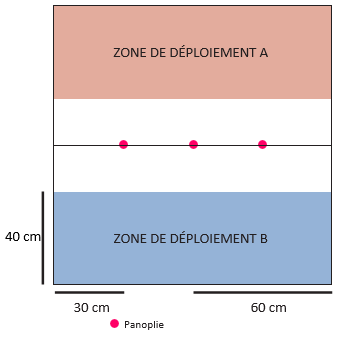 FRONTLINE / LIGNE DE FRONTConfiguration de Table : A.  Règles Spéciales : Secteurs (ZO), Domination de ZO, Carte INTELCOM (Support and Control / Appui et Contrôle), Officier de Liaison.OBJECTIFS DE MISSIONOBJECTIFS PRINCIPAUXDominer le Secteur le plus proche de votre Zone de Déploiement (1 Point d’Objectif). Dominer le Secteur Central (3 Points d’Objectif).Dominer le Secteur Central avec votre Officier de Liaison à l’intérieur, en état non-Inapte (1 Point d’Objectif supplémentaire).Dominer le Secteur le plus lointain de votre Zone de Déploiement (4 Points d’Objectif).CLASSIFIÉChaque joueur a 1 Objectif Classifié (1 Point d’Objectif).DÉPLOIEMENTLes deux joueurs se déploient sur les bords opposés de la table de jeu, dans une Zone de Déploiement standard de 30 cm de profondeur.RÈGLES SPÉCIALES DU SCÉNARIOSECTEURS (ZO)À la fin de la partie, mais pas avant, la table est divisée en 3 Secteurs. Ces Secteurs font 20 cm de profondeur et sont aussi larges que la table de jeu. Deux de ces Secteurs sont placés à 10 cm de la ligne centrale de la table de jeu, chacun d’un côté, et le troisième Secteur est une bande de 20 cm de profondeur sur la zone centrale de la table.Dans ce scénario, chaque Secteur est considéré comme Zone d’Opérations (ZO).DOMINATION DE ZOUne Zone d’Opérations (ZO) est considérée comme Dominée par un joueur s’il possède plus de Points d’Armée que l’adversaire dans la zone. Les troupes représentées par des figurines ou des Marqueurs (Camouflage, Œuf-Embryon, Graine-Embryon...) comptent, ainsi que les Balises IA, les Proxys et les troupes G: Serviteur. Les troupes en État Inapte ne sont pas comptées. Les Marqueurs représentant des armes ou des équipements (comme les Mines ou les Répétiteurs Déployables), les Holo-échos et tout Marqueur ne représentant pas une troupe ne sont pas pris en compte non plus.Une troupe est considérée dans une Zone d’Opérations si elle a plus de la moitié de son socle dans celle-ci.  SHASVASTIILes troupes possédant la Compétence Spéciale Shasvastii placées dans une Zone d’Opération, sont prises en compte quand elles sont en État d’Œuf-Embryon (Spawn-Embryo) ou tout autre État qui ne soit pas Inapte.BAGAGELes troupes possédant l’Équipement : Bagage, placées dans une Zone d’Opérations et qui ne sont pas en État Inapte, sont comptées en appliquant les Points d’Armée supplémentaires apportés par cet Équipement.CARTE INTELCOM (SUPPORT AND CONTROL / APPUI ET CONTRÔLE) Avant le début de la partie, mais après avoir choisi son Objectif Classifié, le  joueur doit déclarer à son adversaire si cette carte sera son Objectif Classifié ou sa Carte INTELCOM. Chaque joueur lance un dé, et celui qui obtient le score le plus élevé est le premier à annoncer sa décision à son adversaire. Le contenu de la carte, qu’il s’agisse de la mission ou de la valeur de la carte, est considéré comme une Information Privée, quel qu’en soit l’usage choisi par le joueur. À la Fin du troisième Tour de Jeu, lorsque les joueurs comptent leurs points, et suivant l’ordre établi par l’Initiative, le joueur peut utiliser sa Carte INTELCOM en appliquant le Mode Appui et Contrôle (Support and Control).Mode Appui & Contrôle (Support & Control) : Le joueur peut ajouter la valeur de sa Carte du Mode Appui & Contrôle au total des Points d’Armée qu’il possède dans la Zone d’Opérations (ZO) de son choix, mais seulement s’il y possède au moins une troupe en État non Inapte.OFFICIER DE LIAISONLes Officiers de Liaison ont la tâche spéciale de collecter toutes les informations et renseignements recueillis durant l’opération et de les transmettre au Commandement Coordonné de la Défense Globale, géré par le O-12.A la fin de la Phase de Déploiement, dans l’ordre d’Initiative, les joueurs devront déclarer quelle troupe de leur Liste d’Armée, possédant la Compétence Spéciale Observateur d’Artillerie sera leur Officier de Liaison. La troupe choisie devra toujours être l’une des figurines ou des Marqueurs déployés sur la table de jeu. Les joueurs ne seront pas autorisés à choisir des troupes en Déploiement Caché. De même, les troupes dont le Type est DCD ne seront pas non plus éligibles pour être Officier de Liaison.L’Officier de Liaison de chaque joueur est identifié par un marqueur Officier de Liaison (LIAISON OF.).A la fin de la partie, si l’Officier de Liaison d’un joueur est dans un état non-Inapte et complètement hors de sa Zone de Déploiement, le joueur devra alors faire un Jet de VOL+3 en utilisant l’Attribut de VOL de l’Officier de Liaison. Si le jet est réussi, le joueur gagnera 1 Point d’Objectif supplémentaire (jusqu’à un total maximum de 10 Points d’Objectif). Si le jet est raté, il peut être répété autant de fois que nécessaire, en dépensant un Pion de Commandement et en refaisant le Jet correspondant.FIN DE MISSIONCe scénario est limité dans le temps et il se terminera automatiquement à la fin du troisième Tour de Jeu.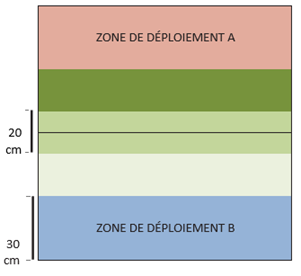 HIGHLY CLASSIFIED / HAUTEMENT CLASSIFIÉConfiguration de table : A.Règles spéciales : Objectifs Classifiés Principaux, Objectif Classifié Secondaire, Sécuriser la HVT, Mode de difficulté élevée, Mode de difficulté extrême.OBJECTIFS DE MISSIONOBJECTIFS PRINCIPAUXAvoir rempli plus d’Objectifs Classifiés (principaux et secondaires) que l’adversaire à la fin de la partie (4 Points d’Objectif).Avoir rempli autant d’Objectifs Classifiés (principaux et secondaires) que l’adversaire à la fin de la partie (2 Points d’Objectif, mais seulement si au moins 1 Objectif Classifié a été rempli).Remplir des Objectifs Classifiés Principaux (1 Point d’Objectif chacun).OBJECTIF SECONDAIREChaque joueur a 1 Objectif Classifié Secondaire (2 Points d’Objectif).DÉPLOIEMENTLes deux joueurs se déploient sur les bords opposés de la table de jeu, dans une Zone de Déploiement standard de 30 cm de profondeur.RÈGLES SPÉCIALES DU SCÉNARIOOBJECTIFS CLASSIFIES PRINCIPAUXLes joueurs ont 4 Objectifs Classifiés Principaux qui sont les mêmes pour chacun. Les Objectifs Classifiés Principaux sont considérés comme une Information Publique.Pour les choisir, chaque joueur mélange son propre Paquet Classifié devant son adversaire et tire deux cartes qu’il montre à ce dernier. Ces quatre cartes constituent les Objectifs Classifiés Principaux des deux joueurs.Les quatre Objectifs Classifiés Principaux doivent être différents et ne peuvent pas être répétés. Si une des cartes tirées est la même qu’une carte déjà obtenue, alors elle doit être retirée et le joueur doit en piocher une nouvelle jusqu’à ce qu’il y ait quatre Objectifs Classifiés Principaux différents.OBJECTIF CLASSIFIE SECONDAIRELes joueurs choisissent leur Objectif Classifié Secondaire après avoir sélectionné leurs Objectifs Classifiés Principaux. Chaque joueur tire deux cartes de son Paquet Classifié et doit en choisir une.L’Objectif Classifié Secondaire doit être différent des Objectifs Classifiés Principaux. Ainsi, le joueur doit retirer n’importe quelle carte identique à un Objectif Classifié Principal, et en tirer une nouvelle jusqu’à ce qu’il ait deux options différentes à choisir pour son Objectif Classifié Secondaire.L’Objectif Classifié Secondaire est considéré comme une Information Privée. SÉCURISER LA HVTDans ce scénario, l’option Sécuriser la HVT ne peut remplacer que l’Objectif Classifié Secondaire.MODE DE DIFFICULTÉ ÉLEVÉECe scénario peut être joué dans un niveau de difficulté plus élevé. Dans ce Mode, les joueurs ne peuvent pas choisir leur Objectif Classifié Secondaire.En Mode de Difficulté Élevée, chaque joueur ne peut tirer qu’une seule carte pour déterminer son Objectif Classifié Secondaire. Comme précédemment, cet Objectif Classifié Secondaire doit être différent des Objectifs Classifiés Principaux.MODE DE DIFFICULTÉ EXTRÊMECe scénario peut être joué dans un niveau de difficulté extrême. Dans ce Mode, les joueurs doivent utiliser le Paquet Classifié Extrême (de couleur rouge).FIN DE MISSIONCe scénario est limité dans le temps et se terminera automatiquement à la fin du troisième Tour de Jeu.Si un des joueurs commence son Tour Actif en État de Retraite!, la partie se termine à la fin de ce Tour de Joueur.HUNTING PARTY / PARTIE DE CHASSEConfiguration de Table : B1. Règles Spéciales : Antennes, Connecter une Antenne, Traque d’Objectifs, Mission de Chasse, Lien Tactique Renforcé, Troupes Spécialistes, Carte INTELCOM (Counterespionnage / Contre-espionnage).OBJECTIFS DE MISSIONOBJECTIFS PRINCIPAUXConnecter les Antennes (1 Point d’Objectif chaque Antenne Connectée).Traquer plus de Troupes Spécialistes ennemies que l’adversaire (2 Points d’Objectif).Traquer autant de Lieutenant ennemi que l’adversaire (3 Points d'Objectif, mais seulement si au moins 1 Lieutenant a été Traqué par le joueur).Traquer plus de Lieutenant ennemi que l’adversaire (4 Points d’Objectif).CLASSIFIÉChaque joueur a 2 Objectifs Classifiés (1 Point d’Objectif chaque).DÉPLOIEMENTLes deux joueurs se déploient sur les bords opposés de la table de jeu, dans une Zone de Déploiement standard de 30 cm de profondeur.RÈGLES SPÉCIALES DU SCÉNARIOANTENNESIl y a 2 Antennes sur la ligne centrale de la table de jeu, placées à 20 cm des bords de la table. Chaque Antenne doit être représentée par un Marqueur Antenne de Transmission (TRANS. ANTENNA) ou par un élément de décor de même diamètre (comme les Communications Array de Warsenal ou Sat Station Antenna de Customeeple).CONNECTER UNE ANTENNE (COMPÉTENCE COURTE)ÉTIQUETTESAttaque.CONDITIONSSeules les Troupes Spécialistes peuvent déclarer cette Compétence.La Troupe Spécialiste doit être en contact avec une Antenne.EFFECTSPermet à la Troupe Spécialiste de faire un Jet Normal de VOL pour Connecter une Antenne. Si le Jet est un échec, il peut être répété autant de fois que nécessaire en dépensant à chaque fois la Compétence Courte correspondante et en faisant le Jet ;Une Antenne Connectée peut être Reconnectée par l’autre joueur, en appliquant la même procédure. Dans une telle situation, l’Antenne n’est alors plus considérée comme étant Connectée par l’adversaire.Les marqueurs Joueur A et Joueur B, peuvent être utilisés pour marquer l’Antenne Connectée. Il est recommandé que chaque joueur utilise un marqueur différent.TRAQUE D’OBJECTIFSLe Lieutenant est considéré Traqué lorsqu’il est en État Isolé ou Immobilisé (IMM-1 ou IMM-2) à la fin de la partie.La Troupe Spécialiste est considérée Traquée lorsqu’elle est en État Isolée ou Immobilisée (IMM-1 ou IMM-2) à la fin de la partie. Tous les Lieutenants et Troupes Spécialistes qui n'ont pas été déployés sur la table de jeu à la fin de la partie seront considérés comme Traqués par l'adversaire.PARTIE DE CHASSEDans ce scénario, l’ensemble des troupes possédant n’importe quel type de Pistolet, aura également un Pistolet Étourdissant sans coût supplémentaire.De plus, toutes les troupes possédant la Classification de Troupe : Troupe Vétérans, Troupe d’Élite, Troupe du Quartier Général, possèderont également un Lance-Adhésifs, sans coût supplémentaire.Les Armes TR MULTI peuvent utiliser le Mode Étourdissant pour tirer une Munition Spéciale Étourdissante.Dans ce scénario, la Munition Spéciale Étourdissante, provoque l'État Immobilisé-1 au lieu de l'État Étourdi.LIEN TACTIQUE RENFORCÉ Dans ce scénario, la règle Perte du Lieutenant n’est pas appliquée.Dans cette mission, l’identité du Lieutenant est toujours une Information Publique. Le joueur doit indiquer quel marqueur est le Lieutenant s’il est dans un État Marqueur (Camouflage, Camouflage TO...) ou quels sont les marqueurs qui sont le Lieutenant dans le cas d’un Holoprojecteur.Le Lieutenant doit être placé sur la table de jeu au début du premier Tour de Jeu, soit comme figurine, soit comme marqueur. Les joueurs ne peuvent pas déployer leurs Lieutenants dans l’État de Déploiement Caché.Si le joueur n’a pas de Lieutenant durant la Phase Tactique de son Tour Actif parce que ce soldat n’a pas été déployé ou parce qu’il est dans un État Isolé, Immobilisé (IMM-1 ou IMM-2), ou un État Inapte (Inconscient, Mort, Sepsitorisé...), alors le joueur doit en nommer un nouveau, sans dépense d’Ordre. L’identité de ce nouveau Lieutenant est aussi une Information Publique. Il est obligatoire que ce Lieutenant soit une figurine ou un Marqueur, placé sur la table de jeu.TROUPES SPÉCIALISTESDans ce scénario, les Hackers, Médecins, Ingénieurs, Observateurs d’Artillerie, Infirmiers et les troupes possédant la Compétence Spéciale Chaîne de Commandement sont considérés comme étant des Troupes Spécialistes.Les Hackers, Médecins et Ingénieurs ne peuvent pas utiliser de Répétiteur ou de troupes G: Serviteur pour réaliser les tâches réservées aux Troupes Spécialistes.Rappel : Les troupes possédant la Compétence Spéciale Opérateur Spécialiste peuvent accomplir les différentes fonctions des Troupes Spécialistes dans ce scénario.Une Troupe Spécialiste avec Marqueur Désactivé (Disabled) peut toujours remplir les Objectifs de ce scénario.CARTE INTELCOM (COUNTERESPIONNAGE / CONTRE-ESPIONNAGE)A la fin de la partie, lorsque les joueurs comptent leurs points, chaque Objectif Classifié accompli par un joueur qui a le symbole  annulera un Objectif Classifié accompli par le joueur adverse qui a ce symbole .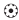 FIN DE MISSIONCe scénario est limité dans le temps et il se terminera automatiquement à la fin du troisième Tour de Jeu.Si un des joueurs commence son Tour Actif en État de Retraite!, la partie se termine à la fin de ce Tour de Joueur.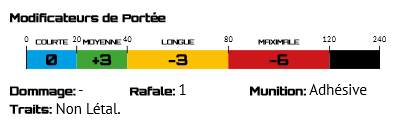 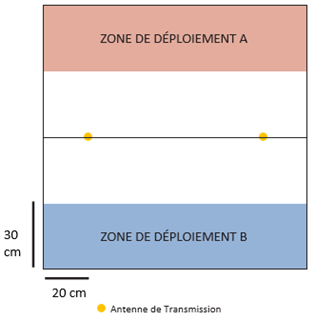 LOOTING AND SABOTAGING / PILLAGE ET SABOTAGE Configuration de Table : D-1. Règles Spéciales : AC2, Endommager et Détruire une AC2, Furie Blindée, Panoplies, Utiliser les Panoplies, Troupes Spécialistes.OBJECTIFS DE MISSIONOBJECTIFS PRINCIPAUXProtéger votre propre AC2 (1 Point d’Objectif par point de STR que l'AC2 aura encore à la fin de la partie).Endommager l’AC2 ennemie (1 Point d’Objectif par point de STR que l'AC2 aura perdue à la fin de la partie).Détruire l’AC2 ennemie (2 Points d’Objectif en supplément des Objectifs précédents).Acquérir plus d’armes ou d’Équipements des Panoplies que l’adversaire à la fin de la partie (1 Point d’Objectif).CLASSIFIÉChaque joueur a 1 Objectif Classifié (1 Point d’Objectif).DÉPLOIEMENTLes deux joueurs se déploient sur les bords opposés de la table de jeu, dans une Zone de Déploiement standard de 30 cm de profondeur.Il n’est pas autorisé de se déployer au contact avec des AC2 et des Panoplies.RÈGLES SPÉCIALES DU SCÉNARIOLES AC2Il y a 2 AC2 (Advanced Communications Consoles), une pour chaque joueur, chacune d'entre-elles à 30 cm du centre et à 60 cm des bords de la table (voir carte).Les AC2 peuvent être représentées par un marqueur d'Antenne d'Émission (TRANS. ANTENNA) ou par un élément de décor de même diamètre (tel que la Communications Array de Warsenal ou la Sat Station Antenna de Customeeple).L'AC2 ennemie est celle qui est la plus proche de la Zone de Déploiement ennemie. ENDOMMAGER ET DÉTRUIRE UNE AC2Dans ce scénario, les AC2 ont un Profil d'Élément de Décor. Elles peuvent être ciblées en appliquant une variante des Règles des Structures de Décor.Une AC2 ne peut être endommagée que par des Attaques CC avec des Armes CC, possédant le Trait Anti-matériel.Si l'Attribut Structure atteint une valeur inférieure à 0, l'Élément de Décor passera à l'État Détruit.FURIE BLINDÉEDans ce scénario, les TAG peuvent appliquer le Trait Anti-matériel à toutes leurs Attaques CC, effectuées directement avec leurs poings contre une AC2. PANOPLIESIl y’a 2 Panoplies, placées sur la ligne centrale de la table de jeu, les deux à 30 cm des bords (voir carte).Chaque Panoplie doit être représentée par un Marqueur Objectif ou un élément de décor de même diamètre (comme les Info Hubs de Micro Art Studio).UTILISER LES PANOPLIES (L&S version) (COMPÉTENCE COURTE)ÉTIQUETTESAttaque.CONDITIONSLe Soldat doit être en contact par son socle avec une Panoplie.EFFETSPermet au soldat d’utiliser le Trait Logistique d’une Panoplie : En réussissant un Jet de VOL, la troupe peut faire un Jet dans n’importe quel Tableau de Butin pour obtenir une arme ou un Équipement. Une fois qu’elle a obtenu un succès, cette troupe ne peut plus utiliser à nouveau le Trait Logistique de cet élément de décor.Les troupes possédant les Compétences Spéciales Butin ou Pilleur, ou toute autre Compétence qui le spécifie, n’ont pas à faire de Jet de VOL et peuvent automatiquement faire un Jet dans n’importe quel Tableau de Butin ;Une troupe au contact de cet élément de décor peut dépenser une Compétence Courte d’un Ordre pour annuler son État Vidé.Dans le cas où le résultat du gain est une Moto dans la Table de Butin, les troupes avec S1, S2, S3 et S5 auront S4 tant que Monté. Les troupes avec S6, S7 et S8 ne modifieront que leur attribut de MOV.En réussissant un Jet de VOL, les Troupes Spécialistes peuvent remplacer le résultat du jet dans le Tableau de Butin avec des Charges Creuses.TROUPES SPÉCIALISTESDans ce scénario, les Hackers, Médecins, Ingénieurs, Observateurs d’Artillerie, Infirmiers et les troupes possédant la Compétence Spéciale Chaîne de Commandement sont considérés comme étant des Troupes Spécialistes.Les Hackers, Médecins et Ingénieurs ne peuvent pas utiliser de Répétiteur ou de troupes G: Serviteur pour réaliser les tâches réservées aux Troupes Spécialistes.Rappel : Les troupes possédant la Compétence Spéciale Troupe Spécialiste peuvent accomplir les différentes fonctions des Troupes Spécialistes dans ce scénario.Une Troupe Spécialiste avec Marqueur Désactivé (Disabled) peut toujours remplir les Objectifs de ce scénario.FIN DE MISSIONCe scénario est limité dans le temps et il se terminera automatiquement à la fin du troisième Tour de Jeu.Si un des joueurs commence son Tour Actif en État de Retraite!, la partie se termine à la fin de ce Tour de Joueur.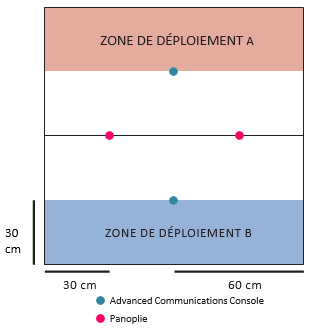 POWER PACK / POWER PACKConfiguration de Table : D. Règles Spéciales : one de Saturation, Antennes, Activer une Antenne, Système Pare-Feu, Connecter une Console, Contrôler une Console, Troupes Spécialistes, Bonus de Chaîne de Commandement, Conseil de Concilium.OBJECTIFS DE MISSIONOBJECTIFS PRINCIPAUXAvoir Activé le même nombre d'Antennes que l'adversaire à la fin de la partie (2 Points d’Objectif, seulement si le joueur a Activé au moins 1 Antenne).Avoir Activé plus d’Antennes que l’adversaire à la fin de la partie (4 Points d’Objectif).Contrôler la Console ennemie à la fin de la partie (2 Points d’Objectif).Avoir empêché l'ennemi de Contrôler votre Console à la fin de la partie (2 Point d’Objectif).CLASSIFIÉChaque joueur a 2 Objectif Classifié (1 Point d’Objectif chaque).DÉPLOIEMENTLes deux joueurs se déploient sur les bords opposés de la table de jeu. Les joueurs ont deux Zones de Déploiement de 30 cm x 40 cm placées à chaque coin de la table (voir carte).Les troupes possédant la Compétence Spéciale Déploiement Avancé N1 pourront se déployer dans une Zone de 40 cm x 50 cm. Les troupes possédant la Compétence Spéciale Déploiement Avancé N2 pourront se déployer dans n'importe quel point de leur moitié de table.Il n’est pas autorisé de se déployer au contact des Consoles et des Antennes.RÈGLES SPÉCIALES DU SCÉNARIOZONE DE SATURATIONUne zone de 20 cm, des deux côtés de la ligne centrale, de la table de jeu, sera considérée comme Zone de Saturation.ANTENNESIl y’a 3 Antennes Communication placées sur la ligne centrale de la table. Une dans le centre de la table et les deux autres à 20 cm des bords de table. Chaque Antenne doit être représentée par un Marqueur Antenne de Transmission (TRANS. ANTENNA) ou par un élément de décor de même diamètre (comme les Communications Array de Warsenal ou Sat Station Antenna de Customeeple).ACTIVER UNE ANTENNE (COMPÉTENCE COURTE)ÉTIQUETTESAttaque.CONDITIONSSeules les Troupes Spécialistes peuvent déclarer cette Compétence.La Troupe Spécialiste doit être au contact avec l’Antenne.EFFETSPermet à la Troupe Spécialiste de faire un Jet Normal de VOL pour Activer l’Antenne. Si le Jet est un échec, il peut être répété autant de fois que nécessaire en dépensant à chaque fois la Compétence Courte correspondante et en faisant le Jet.Une Antenne Activée peut être à nouveau Activée par un autre joueur en utilisant la même procédure. Dans ce cas, l’Antenne n’est plus considérée Activée par l’adversaireLes marqueurs Joueur A et Joueur B, peuvent être utilisés pour indiquer les Antennes Activées. Il est recommandé d’utiliser un type de Marqueur différent pour chaque joueur.SYSTÈME PARE-FEU  Un joueur ne pourra pas avoir plus de deux Antennes Activées simultanément. Même s'il réussit son jet de VOL avec une troisième Antenne, le joueur ne pourra donc pas la marquer Activée.CONSOLESIl y’a 2 Consoles placées dans chaque moitié de la table, à 30 cm du centre de la table et à 60 cm des bords de table. La Console ennemie est celle se trouvant dans sa moitié de table (voir carte).Les Consoles doit être représentée par un Marqueur de Console A ou B, par un élément de décor de même diamètre (comme les Human Consoles de Micro Art Studio, les Tech Consoles and the Communications Array de Warsenal ou la Comlink Console de Customeeple).CONTRÔLER LES CONSOLESUne Console est considérée Contrôlée par un joueur tant qu’il est le seul à avoir au moins une Troupe (en tant que figurine, non en Marqueur) à son contact. Il ne doit donc pas y avoir de figurine ennemie en contact avec la Console. Les figurines en État Inapte ne sont pas prises en compteBONUS DE CHAÎNE DE COMMANDEMENT Les Troupes possédant la Compétence Spéciale Chaîne de Commandement, ont un MOD +3 à leur jet de VOL, nécessaire pour Activer une Antenne. De plus, elles pourront faire deux Jets de VOL à chaque fois qu'elles dépensent une Compétence Courte pour Activer une Antenne.CONSEIL DE CONCILIUMUn joueur gagnera 1 Point d’Objectif supplémentaire (jusqu’à un total maximum de 10 Points Objectif), si, à la fin de la partie les trois conditions suivantes sont remplies :Le joueur a une troupe ayant la Compétence Spéciale Journaliste sur la table de jeu et dans un état non-Inapte.Cette troupe a une figurine ennemie se trouvant dans sa Zone de Contrôle et dans un état non-Inapte.La figurine ennemie possède dans son Profil de Troupe une arme figurant dans le tableau des Armes Interdites par la Convention de Concilium.Le Conseil de Concilium ne donnera pas plus de 1 Point d’Objectif par joueur, quel que soit le nombre de troupes dont dispose le joueur et qui remplissent les conditions précédemment citées.  Cette règle n’est pas appliquée si la figurine ennemie possède la Compétence Spéciale Conciliateur.  FIN DE MISSIONCe scénario est limité dans le temps et il se terminera automatiquement à la fin du troisième Tour de Jeu.Si un des joueurs commence son Tour Actif dans une situation de Retraite!, la partie se termine à la fin de ce Tour de Jeu.  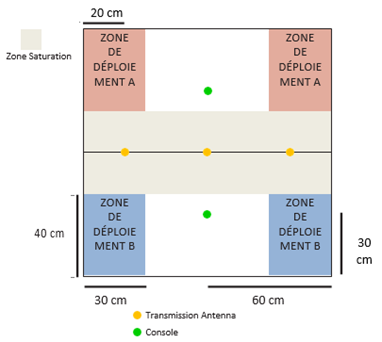 QUADRANT CONTROL / CONTRÔLE DE QUADRANTConfiguration de table : A.Règles spéciales : Quadrants (ZO), Dominer une ZO, Carte INTELCOM (Support and Control / Appui et Contrôle), DataTracker, Ordre Spécial du DataTracker, DataTracker Dominant.OBJECTIFS DE MISSIONOBJECTIFS PRINCIPAUXDominer autant de Quadrants que l’adversaire à la fin de chaque Tour de Jeu  (1 Point d’Objectif, mais seulement si le joueur Domine au moins 1 Quadrant).Dominer plus de Quadrants que l’adversaire à la fin de chaque Tour de Jeu (2 Points d’Objectifs).Avoir son DataTracker Dominant dans un Quadrant Dominé à la fin de chaque Tour de Jeu (1 Point d’Objectif).OBJECTIF SECONDAIREChaque joueur a 1 Objectif Classifié Secondaire (1 Point d’Objectif).DÉPLOIEMENTLes deux joueurs se déploient sur les bords opposés de la table de jeu, dans une Zone de Déploiement standard de 30 cm de profondeur.RÈGLES SPÉCIALES DU SCÉNARIOQUADRANTS (ZO)À la fin de chaque Tour de Jeu, mais pas avant, la table est divisée en quatre zones, comme indiqué sur la carte. Chaque joueur vérifie combien de Quadrants il domine et les Points d’Objectif sont calculés. Dans ce scénario, chaque Quadrant est considéré comme une Zone d’Opérations (ZO). DOMINER UNE ZOUne Zone d’Opérations (ZO) est considérée comme Dominée par un joueur s’il possède plus de Points d’Armée que l’adversaire dans la zone. Les troupes représentées par des figurines ou des Marqueurs (Camouflage, Œuf-Embryon, Graine-Embryon...) comptent, ainsi que les Balises IA, les Proxys et les troupes G: Serviteur. Les troupes en État Inapte ne sont pas comptées. Les Marqueurs représentant des armes ou des équipements (comme les Mines ou les Répétiteurs Déployables), les Holo-échos et tout Marqueur ne représentant pas une troupe ne sont pas pris en compte non plus.Une troupe est considérée dans une Zone d’Opérations si elle a plus de la moitié de son socle dans celle-ci.   SHASVASTII Les troupes possédant la Compétence Spéciale Shasvastii placées dans une Zone d’Opération, sont prises en compte quand elles sont en État d’Œuf-Embryon (Spawn-Embryo) ou tout autre État qui ne soit pas Inapte.BAGAGELes troupes possédant l’Équipement Bagage, présentes dans une Zone d’Opérations et qui ne sont pas en État Inapte, comptent en appliquant les Points d’Armée supplémentaires apportés par cet Équipement.CARTE INTELCOM (SUPPORT AND CONTROL / APPUI ET CONTRÔLE) Avant le début de la partie, mais après avoir choisi son Objectif Classifié, le  joueur doit déclarer à son adversaire si cette carte sera son Objectif Classifié ou sa Carte INTELCOM. Chaque joueur lance un dé, et celui qui obtient le score le plus élevé est le premier à annoncer sa décision à son adversaire. Le contenu de la carte, qu’il s’agisse de la mission ou de la valeur de la carte, est considéré comme une Information Privée, quel qu’en soit l’usage choisi par le joueur. À la Fin du troisième Tour de Jeu, lorsque les joueurs comptent leurs points, et suivant l’ordre établi par l’Initiative, le joueur peut utiliser sa Carte INTELCOM en appliquant le Mode Appui et Contrôle (Support and Control).Mode Appui & Contrôle (Support & Control) : Le joueur peut ajouter la valeur de sa Carte du Mode Appui & Contrôle au total des Points d’Armée qu’il possède dans la Zone d’Opérations (ZO) de son choix, mais seulement s’il y possède au moins une troupe en État non Inapte.DATATRACKERÀ la fin de la Phase de Déploiement, dans l’Ordre de l’Initiative chaque joueur doit déclarer quelle troupe de sa Liste d’Armée est le DataTracker. La Troupe désignée doit toujours être une figurine déployée sur la table. Les joueurs ne peuvent pas choisir de troupes en Déploiement Caché ou en État de Marqueur. Cette troupe doit toujours être sur la table de jeu en tant que figurine et non en Marqueur (Camouflage, TO, Holo-écho...). Les troupes Irrégulières et les troupes de Type D.C.D ne peuvent pas être désignées comme DataTracker.Le DataTracker est identifié avec un Marqueur DataPaquet (DATA PACK). ORDRE SPÉCIAL DU DATATRACKERLe DataTracker dispose d’un Ordre Irrégulier supplémentaire spécial, pour son usage exclusif, et qui ne peut être converti en Ordre Régulier. Cet Ordre n’est pas inclus dans la Réserve d’Ordres ; c’est un Ordre Irrégulier supplémentaire réservé au DataTracker.DATATRACKER DOMINANT Un joueur dont le DataTracker en état non-Inapte est présent dans un Quadrant Dominé gagne 1 Point d’Objectif supplémentaire au moment de vérifier la Domination des ZO à la fin de chaque Tour de Jeu.FIN DE MISSIONCe scénario est limité dans le temps et se terminera automatiquement à la fin du troisième Tour de Jeu.Si un des joueurs commence son Tour Actif en État de Retraite!, la partie se termine à la fin de ce Tour de Joueur.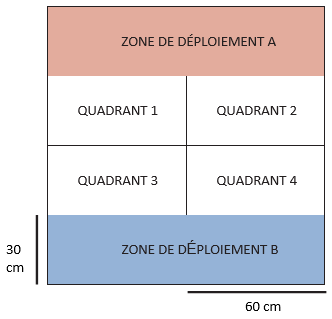 SAFE AREA / ZONE SÉCURISÉEConfiguration de Table : I.Règles Spéciales : Sections (ZO), Dominer une ZO, Consoles, Contrôler les Consoles, Troupes Spécialistes, Officier de Liaison, Carte INTELCOM (Support and Control/Interference / Appui et Contrôle/Interférence).OBJECTIFS DE MISSIONOBJECTIFS PRINCIPAUXDominer le même nombre de Sections que l'adversaire à la fin de la partie (2 Points d’Objectif, mais seulement si au moins 1 Section est Dominée par le joueur).Dominer plus de Sections que l'adversaire à la fin de la partie (4 Points d’Objectif)Avoir son Officier de Liaison en état non-Inapte, dans une Section que vous Dominée, à la fin de la partie (1 Point d’Objectif).Contrôler une Console à la fin de la partie (1 Point d’Objectif pour chaque Console Contrôlée).CLASSIFIÉChaque joueur a 1 Objectif Classifié (1 Point d’Objectif).DÉPLOIEMENTLes deux joueurs se déploient sur les bords opposés de la table de jeu, dans une Zone de Déploiement standard de 30 cm de profondeur.RÈGLES SPÉCIALES DU SCÉNARIOSECTIONSA la fin du jeu, la table est divisée en quatre Sections de 60 x 30 cm comme sur la carte. Chaque joueur vérifie le nombre de Section qu’il domine et les Points d’Objectif seront alors comptés.Dans ce scénario, chaque Section est considéré comme une Zone d’Opérations (ZO). DOMINATION DE ZOUne Zone d’Opérations (ZO) est considérée Dominée par un joueur s’il possède plus de Points d’Armée que l’adversaire dans la zone. Les troupes représentées par des figurines ou des Marqueurs (Camouflage, Œuf-Embryon, Graine-Embryon...) comptent, ainsi que les Balises IA, les Proxys et les troupes G: Serviteur. Les troupes en État Inapte ne sont pas comptées. Les Marqueurs représentant des armes ou des équipements (comme les Mines ou les Répétiteurs Déployables), les Holo-échos et tout Marqueur ne représentant pas une troupe ne sont pas pris en compte non plus.Une troupe est considérée dans une Zone d’Opérations si elle a plus de la moitié de son socle dans celle-ci.  SHASVASTII Les troupes possédant la Compétence Spéciale Shasvastii placées dans une Zone d’Opérations, sont prises en compte quand elles sont en État d’Œuf-Embryon (Spawn-Embryo) ou tout autre État qui ne soit pas Inapte.BAGAGELes troupes possédant l’Équipement : Bagage, placées dans une Zone d’Opérations et qui ne sont pas en État Inapte, sont comptées en appliquant les Points d’Armée supplémentaires apportés par cet Équipement.CONSOLESIl y a 4 Consoles, placées au centre de chaque Section, chacune à 30 cm d’un bord de la table (voir la carte). Chaque Console doit être représentée par un Marqueur de Console A ou par un élément de décor de même diamètre (comme les Human Consoles de Micro Art Studio, les Tech Consoles and the Communications Array de Warsenal ou la Comlink Console de Customeeple). CONTRÔLER LES CONSOLESUne Console est considérée Contrôlée par un joueur tant qu’il est le seul à avoir au moins une Troupe Spécialiste (en tant que figurine, non en Marqueur) à son contact. Les Troupes Non Spécialistes ne peuvent pas Contrôler de Console, mais peuvent empêcher l'ennemi de la Contrôler en étant en contact avec elle. Les figurines en État Inapte (Inconscient, Mort, Sepsitorisé, ...) ne peuvent pas Contrôler non plus.TROUPES SPÉCIALISTESDans ce scénario, les Hackers, Médecins, Ingénieurs, Observateurs d’Artillerie, Infirmiers et les troupes possédant la Compétence Spéciale Chaîne de Commandement sont considérés comme étant des Troupes Spécialistes.Les Hackers, Médecins et Ingénieurs ne peuvent pas utiliser de Répétiteur ou de troupes G: Serviteur pour réaliser les tâches réservées aux Troupes Spécialistes.Rappel : Les troupes possédant la Compétence Spéciale Troupe Spécialiste peuvent accomplir les différentes fonctions des Troupes Spécialistes dans ce scénario.Une Troupe Spécialiste avec Marqueur Désactivé (Disabled) peut toujours remplir les Objectifs de ce scénario.OFFICIER DE LIAISONLes Officiers de Liaison ont la tâche spéciale de collecter toutes les informations et renseignements recueillis durant l’opération et de les transmettre au Commandement Coordonné de la Défense Globale, géré par le O-12.A la fin de la Phase de Déploiement, dans l’ordre d’Initiative, les joueurs devront déclarer quelle troupe de leur Liste d’Armée, possédant la Compétence Spéciale Observateur d’Artillerie sera leur Officier de Liaison. La troupe choisie devra toujours être l’une des figurines ou des Marqueurs déployés sur la table de jeu. Les joueurs ne seront pas autorisés à choisir des troupes en Déploiement Caché. De même, les troupes dont le Type est DCD ne seront pas non plus éligibles pour être Officier de Liaison.L’Officier de Liaison de chaque joueur est identifié par un marqueur Officier de Liaison (LIAISON OF.).A la fin de la partie, si l’Officier de Liaison d’un joueur est dans un état non-Inapte et complètement hors de sa Zone de Déploiement, le joueur devra alors faire un Jet de VOL+3 en utilisant l’Attribut de VOL de l’Officier de Liaison. Si le jet est réussi, le joueur gagnera 1 Point d’Objectif supplémentaire (jusqu’à un total maximum de 10 Points d’Objectif).Si le jet est raté, il peut être répété en dépensant le Pion de Commandement et en refaisant le Jet correspondant.CARTE INTELCOM (SUPPORT AND CONTROL / INTERFERENCE)Avant le début de la partie, mais après avoir choisi son Objectif Classifié, le  joueur doit déclarer à son adversaire si cette carte sera son Objectif Classifié ou sa Carte INTELCOM. Chaque joueur lance un dé et celui qui obtient le score le plus élevé, est le premier à annoncer sa décision à son adversaire. Le contenu de la carte, qu’il s’agisse de la mission ou de la valeur de la carte, est considéré comme une Information Privée, quel qu’en soit l’usage choisi par le joueur.À la Fin du troisième Tour de Jeu, lorsque les joueurs comptent leurs points, et suivant l’ordre établi par l’Initiative, le joueur peut utiliser sa Carte INTELCOM en appliquant le Mode Appui et Contrôle (Support and Control) ou le Mode Interférences (Interference) de leur choix :MODE APPUI ET CONTRÔLE (SUPPORT AND CONTROL)Le joueur peut ajouter la valeur de sa Carte INTELCOM au total des Points d'Armée qu'il possède, dans la Zone d'Opérations (ZO) de son choix, mais seulement s'il a au moins un soldat en État non-Inapte à l'intérieur.MODE INTERFÉRENCELe joueur peut utiliser sa carte INTELCOM en appliquant le mode Interférence, afin qu'une Troupe Spécialiste ennemie compte comme Non-Spécialiste, pour le contrôle des Consoles.FIN DE MISSIONCe scénario est limité dans le temps et il se terminera automatiquement à la fin du troisième Tour de Jeu.Si un des joueurs commence son Tour Actif dans une situation de Retraite!, Le jeu prendra alors fin à la fin de ce Tour de Joueur.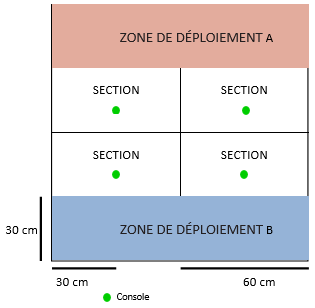 SHOW OF FORCE / DÉMONSTRATION DE FORCEConfiguration de Table : A1. Règles Spéciales : Antenne de Transmission, Contrôler l’Antenne de Transmission, Panoplies, Avant-Garde Blindée, DataTracker, Tués, HVT et Paquet Classifié Non Utilisé.OBJECTIFS DE MISSIONOBJECTIFS PRINCIPAUXContrôler l’Antenne de Transmission à la fin de la partie (3 Points d’Objectif).Contrôler l'Antenne de Transmission avec un TAG à la fin de la partie (3 Points d’Objectif supplémentaires).Tuer plus de Points d’Armée que l’adversaire (3 Points d’Objectif).Contrôler l’Antenne de Transmission avec votre DataTracker à la fin de la partie (1 Point d’Objectif). CLASSIFIÉIl n’y a pas d’Objectif Classifié.DÉPLOIEMENTLes deux joueurs se déploient sur les bords opposés de la table de jeu, dans une Zone de Déploiement standard de 30 cm de profondeur.RÈGLES SPÉCIALES DU SCÉNARIOANTENNE DE TRANSMISSIONIl y’a 1 Antenne de Transmission placée au milieu de la table de jeu. L’Antenne doit être représentée par un Marqueur Antenne de Transmission (TRANS. ANTENNA) ou par un élément de décor de même diamètre (comme les Communications Array de Warsenal ou Sat Station Antenna de Customeeple).CONTRÔLER L’ANTENNE DE TRANSMISSIONL’Antenne de Transmission est considérée Contrôlée par un joueur, lorsqu’il est le seul à avoir une troupe (comme figurine, non comme marqueur) en contact avec elle. Il ne doit donc pas y avoir de troupes ennemies en contact avec l'Antenne de Transmission. Les Soldat en État Inapte ne comptent pas.Comme indiqué dans les Objectifs principaux, si la troupe qui Contrôle l'Antenne est un TAG (ou une troupe possédant la Compétence Spéciale Pilote, Pilote à Distance, ou Poids Lourd), le joueur gagne 3 Points d'Objectif supplémentaires.PANOPLIESIl y’a 2 Panoplies, placées sur les ligne centrale de la table de jeu, les deux à 30 cm des bords (voir carte).Chaque Panoplie doit être représentée par un Marqueur Objectif ou un élément de décor de même diamètre.UTILISER LES PANOPLIE (COMPÉTENCE COURTE)ÉTIQUETTESAttaque.CONDITIONSLe Soldat doit être en contact par son socle avec une Panoplie.EFFETSPermet au soldat d’utiliser le Trait Logistique d’une Panoplie :En réussissant un Jet de VOL, la troupe peut faire un Jet dans n’importe quel Tableau de Butin pour obtenir une arme ou un Équipement. Une fois qu’elle a obtenu un succès, cette troupe ne peut plus utiliser à nouveau le Trait Logistique de cet élément de décor.Les troupes possédant les Compétences Spéciales Butin ou Pilleur, ou toute autre Compétence qui le spécifie, n’ont pas à faire de Jet de VOL et peuvent automatiquement faire un Jet dans n’importe quel Tableau de Butin ;Une troupe au contact de cet élément de décor peut dépenser une Compétence Courte d’un Ordre pour annuler son État Vidé.En réussissant un Jet de VOL, les Troupes Spécialistes peuvent faire deux Jets dans n’importe quel Tableau de Butin, en ne conservant qu’un seul résultat.Dans le cas où le résultat du gain est une Moto dans la Table de Butin, les troupes avec S1, S2, S3 et S5 auront S4 tant que Monté. Les troupes avec S6, S7 et S8 ne modifieront que leur attribut de MOV.AVANT-GARDE BLINDÉDans ce scénario, les unités de TAG peuvent se déployer comme si elles avaient la Compétence Spéciale Déploiement Avancé N1, sans coût supplémentaire.DATATRACKERÀ la fin de la Phase de Déploiement, dans l’Ordre de l’Initiative chaque joueur doit déclarer quelle troupe de sa Liste d’Armée est le DataTracker. La Troupe désignée doit toujours être une figurine déployée sur la table. Les joueurs ne peuvent pas choisir de troupes en Déploiement Caché ou en État de Marqueur. Cette troupe doit toujours être sur la table de jeu en tant que figurine et non en Marqueur (Camouflage, TO, Holo-écho...). Les troupes Irrégulières et les troupes de Type D.C.D ne peuvent pas être désignées comme DataTracker.Le DataTracker est identifié avec un Marqueur DataPaquet (DATA PACK).HVT ET PAQUET CLASSIFIÉ NON UTILISÉDans ce scénario, les figurines HVT et la règle Sécuriser la HVT, ne sont pas appliquées. Les Joueurs ne poseront pas de figurine HVT sur la table de jeu et ils ne pourront pas utiliser le Paquet Classifié dans ce scénario.TUÉSUne troupe est considérée Tuée quand elle passe à l’État Mort, ou qu’elle est en État Inapte à la fin de la partie.Les troupes qui n’ont pas été déployées sur la table de jeu à la fin de la partie sont considérées comme étant Tuées par l’adversaire.FIN DE MISSIONCe scénario est limité dans le temps et il se terminera automatiquement à la fin du troisième Tour de Jeu.Si un des joueurs commence son Tour Actif en État de Retraite!, la partie se termine à la fin de ce Tour de Joueur.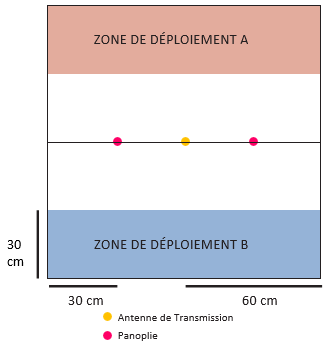 SUPPLIES / RAVITAILLEMENTConfiguration de Table : B.Règles Spéciales : Cercueil Technologique, Caisses de Ravitaillement, Troupes Spécialistes, Bonus Médecin et Infirmier, Carte INTELCOM (Counterespionnage / Contre-espionnage), Conseil de Concilium.OBJECTIFS DE MISSIONOBJECTIFS PRINCIPAUXPour chaque Caisse de Ravitaillement Contrôlé à la fin de la partie (1 Point d’Objectif). Si vous avez Contrôlé plus de Caisses de Ravitaillement que votre adversaire à la fin de la partie (3 Points d’Objectif).Si votre adversaire n’a pas Contrôlé de Caisse de Ravitaillement à la fin de la bataille (2 Points d’Objectif).CLASSIFIÉChaque joueur a 2 Objectifs Classifiés (1 Point d’Objectif chaque).DÉPLOIEMENTLes deux joueurs se déploient sur les bords opposés de la table de jeu, dans une Zone de Déploiement standard de 30 cm de profondeur.Il n’est pas autorisé de se déployer au contact du socle d’un Cercueil Technologique (Tech-Coffin).RÈGLES SPÉCIALES DU SCÉNARIOCERCUEIL TECHNOLOGIQUESIl y’a un total de 3 Cercueils-Technologiques (Tech-Coffin). L’un d’eux doit être placé au centre de la table, tandis que les deux autres, doivent être placés le long de la ligne centrale de la table, à 30 cm des bords de table. De plus, à l'intérieur de chaque Cercueil-Technologique il y aura une Caisse de Ravitaillement.Le Cercueil-Technologique doit être représentée par un Marqueur Tech-Coffin ou un élément de décor de même diamètre (comme les Stasis Coffins de Warsenal ou les Cryo Pods de Customeeple).CAISSES DE RAVITAILLEMENTLes Caisses de Ravitaillement doivent être représentées par un Marqueur Caisse de Ravitaillement (Supply Box) ou un élément de décor similaire (comme les Tech Crate de Micro Art Studio, les Gang Tie Containers de Bandua Wargames, les Supply Boxes de Warsenal ou les Cargo Crates de Customeeple).EXTRACTION DE CAISSE DE RAVITAILLEMENT (COMPÉTENCE COURTE)ÉTIQUETTESAttaque.CONDITIONSSeules les Troupes Spécialistes peuvent déclarer cette Compétence.La Troupe Spécialiste doit être en contact par son socle avec le Cercueil Technologique (Tech-Coffin).EFFETSPermet à la Troupe Spécialiste de faire un Jet Normal WIP pour Extraire la Caisse de Ravitaillement, si le jet est réussi, la Troupe Spécialiste emporte alors immédiatement une Caisse de Ravitaillement. Placez un marqueur de Caisse de Ravitaillement (SUPPLY BOX) à côté de la Troupe Spécialiste. Si le Jet est un échec, il peut être répété autant de fois que nécessaire en dépensant à chaque fois la Compétence Courte correspondante et en faisant le Jet ;  Une fois le jet réussi, le marqueur Cercueil-Technologique (TECH-COFFIN) est alors retiré de la table de jeu.Si un élément de décor est utilisé à la place d’un Marqueur, il peut être conservé sur la table de jeu, mais un Marqueur Désactivé (Disabled) (DIS) devra être placé à côté.RAMASSER UNE CAISSE DE RAVITAILLEMENT (COMPÉTENCE COURTE)ÉTIQUETTESAttaque.CONDITIONSLe soldat doit se trouver dans l’une des situations suivantes :Être en contact avec un soldat en État Inapte ayant un marqueur Caisse de Ravitaillement (SUPPLY BOX).Être en contact avec un soldat allié en État Normal ayant un marqueur Caisse de Ravitaillement (SUPPLY BOX).Le soldat est seul en contact avec une Caisse de Ravitaillement (SUPPLY BOX).EFFETSEn dépensant une Compétence Courte, sans besoin de jet de dé, n'importe quelle troupe pourra Ramasser une Caisse de Ravitaillement, dans n'importe laquelle des situations mentionnées précédemment.Les troupes pourront accomplir les Règles Communes des Caisses de Ravitaillement.RÈGLES COMMUNES DES CAISSES DE RAVITAILLEMENTChaque figurine peut porter un maximum de 1 Caisse de Ravitaillement. À titre d'exception, les troupes possédant la compétence spéciale Bagage peuvent transporter jusqu'à 2 Caisse de Ravitaillement.Seules les figurines, et non les marqueurs (Camo, Supplantation, Holo-echo ...) peuvent porter les Caisses de Ravitaillement.Le marqueur de Caisse de Ravitaillement (Supply Box) doit toujours être gardé sur la table, même si la figurine qui le porte passe à un État Inapte. CONTRÔLER UNE CAISSE DE RAVITAILLEMENTUne Caisse de Ravitaillement est considérée Contrôlée par un joueur, si à la fin de la partie, ce joueur a une figurine et non un Marqueur, qui en porte une. Ce soldat ne doit pas être dans un État Inapte et en contact avec une figurine ennemie.TROUPES SPÉCIALISTESDans ce scénario, les Hackers, Médecins, Ingénieurs, Observateurs d’Artillerie, Infirmiers et les troupes possédant la Compétence Spéciale Chaîne de Commandement sont considérés comme étant des Troupes Spécialistes.  Les Hackers, Médecins et Ingénieurs ne peuvent pas utiliser de Répétiteur ou de troupes G: Serviteur pour réaliser les tâches réservées aux Troupes Spécialistes.Rappel : Les troupes possédant la Compétence Spéciale Troupe Spécialiste peuvent accomplir les différentes fonctions des Troupes Spécialistes dans ce scénario.Une Troupe Spécialiste avec Marqueur Désactivé (Disabled) peut toujours remplir les Objectifs de ce scénario.  BONUS MÉDECIN ET INFIRMIER Les troupes possédant la Compétence Spéciale Médecin ou Infirmier ont un MOD+3 aux jets de VOL pour Extraire les Caisses de Ravitaillement.Ce MOD n'est pas cumulable avec le MOD des Compétences Spéciales Médecin Plus ou Médecin Akbar. De plus, elles pourront faire deux Jets de VOL, chaque fois qu'elles dépenseront une Compétence Courte pour Extraire des Caisse de Ravitaillement.CARTE INTELCOM (COUNTERESPIONNAGE / CONTRE-ESPIONNAGE)A la fin de la partie, lorsque les joueurs comptent leurs points, chaque Objectif Classifié accompli par un joueur qui a le symbole  annulera un Objectif Classifié accompli par le joueur adverse qui a ce symbole .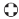 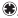 CONSEIL DE CONCILIUMUn joueur gagnera 1 Point d’Objectif supplémentaire (jusqu’à un total maximum de 10 Points Objectif), si, à la fin de la partie les trois conditions suivantes sont remplies :Le joueur a une troupe ayant la Compétence Spéciale Journaliste sur la table de jeu et dans un état non-Inapte.  Cette troupe a une figurine ennemie se trouvant dans sa Zone de Contrôle et dans un état non-Inapte.La figurine ennemie possède dans son Profil de Troupe une arme figurant dans le tableau des Armes Interdites par la Convention de Concilium. Le Conseil de Concilium ne donnera pas plus de 1 Point d’Objectif par joueur, quel que soit le nombre de troupes dont dispose le joueur et qui remplissent les conditions précédemment citées.  Cette règle n’est pas appliquée si la figurine ennemie possède la Compétence Spéciale Conciliateur.  FIN DE MISSIONCe scénario est limité dans le temps et il se terminera automatiquement à la fin du troisième Tour de Jeu.Si un des joueurs commence son Tour Actif dans une situation de Retraite!, Le jeu prendra alors fin à la fin de ce Tour de Joueur. 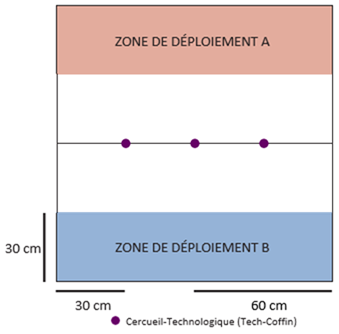 SUPREMACY / SUPRÉMATIEConfiguration de Table : I. Règles Spéciales : Quadrants (ZO), Dominer une ZO, Consoles, Piratage des Consoles, Troupes Spécialistes, Bonus Hacker, Carte INTELCOM (Provisions / Approvisionnement).OBJECTIFS DE MISSIONOBJECTIFS PRINCIPAUXDominer plus de Quadrants que l’adversaire à la fin de chaque Tour de Jeu (2 Points d’Objectifs).Pirater une Console (1 Point d’Objectif pour chaque Console Piratée jusqu’à un maximum de 3 Points d’Objectif).CLASSIFIÉChaque joueur a 1 Objectif Classifié (1 Point d’Objectif).DÉPLOIEMENTLes deux joueurs se déploient sur les bords opposés de la table de jeu, dans une Zone de Déploiement standard de 30 cm de profondeur.RÈGLES SPÉCIALES DU SCÉNARIOQUADRANTS (ZO) À la fin de chaque Tour de Jeu, mais pas avant, la table est divisée en quatre zones, comme indiqué sur la carte. Chaque joueur vérifie combien de Quadrants il domine et les Points d’Objectif sont calculés. Dans ce scénario, chaque Quadrant est considéré comme une Zone d’Opérations (ZO). DOMINATION DE ZO  Une Zone d’Opérations (ZO) est considérée comme Dominée par un joueur s’il possède plus de Points d’Armée que l’adversaire dans la zone. Les troupes représentées par des figurines ou des Marqueurs (Camouflage, Œuf-Embryon, Graine-Embryon...) comptent, ainsi que les Balises IA, les Proxys et les troupes G: Serviteur. Les troupes en État Inapte ne sont pas comptées. Les Marqueurs représentant des armes ou des équipements (comme les Mines ou les Répétiteurs Déployables), les Holo-échos et tout Marqueur ne représentant pas une troupe ne sont pas pris en compte non plus.Une troupe est considérée dans une Zone d’Opérations si elle a plus de la moitié de son socle dans celle-ci.   SHASVASTII  Les troupes possédant la Compétence Spéciale Shasvastii placées dans une Zone d’Opération, sont prises en compte quand elles sont en État d’Œuf-Embryon (Spawn-Embryo) ou tout autre État qui ne soit pas Inapte.BAGAGELes troupes possédant l’Équipement Bagage, présentes dans une Zone d’Opérations et qui ne sont pas en État Inapte, comptent en appliquant les Points d’Armée supplémentaires apportés par cet Équipement.CONSOLESIl y a 4 Consoles, placées au centre de chaque Quadrant, chacune à 30 cm d’un bord de la table (voir la carte). Chaque Console doit être représentée par un Marqueur de Console A ou par un élément de décor de même diamètre (comme les Human Consoles de Micro Art Studio, les Tech Consoles and the Communications Array de Warsenal ou la Comlink Console de Customeeple).Dans ce scénario, les Consoles ont un Profil d’Élément de Décor, de sorte qu’elles peuvent être ciblées, en appliquant les Règles de Structure de Décor, mais pas avant le deuxième Tour de Jeu.PIRATAGE DES CONSOLES (COMPÉTENCE COURTE)ÉTIQUETTESAttaque.CONDITIONSSeules les Troupes Spécialistes peuvent déclarer cette Compétence.La Troupe Spécialiste doit être au contact par son socle avec la Console.EFFETSPermet à la Troupe Spécialiste de faire un Jet Normal de VOL pour Pirater la Console. Si le Jet est un échec, il peut être répété autant de fois que nécessaire en dépensant à chaque fois la Compétence Courte correspondante et en faisant le Jet ;  Une Console Piratée peut être Piratée à nouveau par l’autre joueur, en appliquant la même procédure. Dans ce cas, les 2 joueurs compteront cette Console pour leurs Points d’Objectif.Les marqueurs Joueur A et Joueur B, peuvent être utilisés pour marquer les Consoles Piratées. Il est recommandé d’utiliser un type de Marqueur différent pour chaque joueur.TROUPES SPÉCIALISTESDans ce scénario, les Hackers, Médecins, Ingénieurs, Observateurs d’Artillerie, Infirmiers et les troupes possédant la Compétence Spéciale Chaîne de Commandement sont considérés comme étant des Troupes Spécialistes.  Les Hackers, Médecins et Ingénieurs ne peuvent pas utiliser de Répétiteur ou de troupes G: Servants pour réaliser des tâches réservées aux Troupes Spécialistes.Rappel : Les troupes possédant la Compétence Spéciale Troupe Spécialiste peuvent accomplir les différentes fonctions des Troupes Spécialistes dans ce scénario.Une Troupe Spécialiste avec Marqueur Désactivé (Disabled) peut toujours remplir les Objectifs de ce scénario.BONUS HACKER Les troupes possédant la Compétence Spéciale Hacker, auront un MOD+3 à leurs Jets de VOL pour le Piratage des Consoles. De plus, elles peuvent faire deux Jets de VOL à chaque fois qu’elles dépensent une Compétence Courte pour Pirater des Consoles.CARTE INTELCOM (PROVISIONS / APPROVISIONNEMENT) L’Objectif Classifié avec le symbole  donne 1 Point d’Objectif supplémentaire, mais seulement si le joueur a moins de 10 Point d’Objectifs.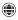 FIN DE MISSIONCe scénario est limité dans le temps et il se terminera automatiquement à la fin du troisième Tour de Jeu.Si un des joueurs commence son Tour Actif en État de Retraite!, la partie se termine à la fin de ce Tour de Joueur.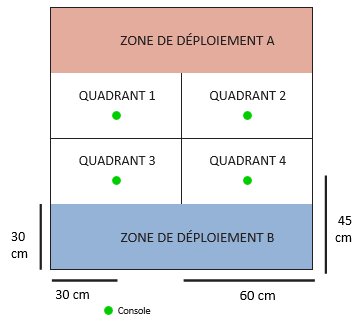 THE ARMORY / L’ARMURERIEConfiguration de Table : F. Règles Spéciales : Zone d’Exclusion, L’Armurerie (ZO), Dominer une ZO, Panoplies, Troupes Spécialistes, Carte INTELCOM (Support and Control / Appui et Contrôle).OBJECTIFS DE MISSIONOBJECTIFS PRINCIPAUXDominer l’Armurerie à la fin de chaque Tour de Jeu (1 Point d’Objectif).Dominer l’Armurerie à la fin de la partie (4 Points d’Objectifs).Obtenir plus d’armes ou d’équipements des Panoplies que l’adversaire à la fin de la partie (2 Points d’Objectifs)OBJECTIF SECONDAIREChaque joueur a 1 Objectif Classifié Secondaire (1 Point d’Objectif).DÉPLOIEMENTLes deux joueurs se déploient sur les bords opposés de la table de jeu, dans une Zone de Déploiement standard de 30 cm de profondeur.Zone d’Exclusion. La Zone d’Exclusion couvre 20 cm de chaque côté de la ligne centrale de la table de jeu. Les Compétences Spéciales Déploiement Aéroporté, Déploiement Avancé, Déploiement Mécanisé, Infiltration et Supplantation ne peuvent pas être utilisées pour se déployer dans la Zone d’Exclusion. Cela ne s’applique pas aux troupes subissant une Déviation.RÈGLES SPÉCIALES DU SCÉNARIOL’ARMURERIE (ZO)Dans ce scénario, l’Armurerie est considérée comme une Zone d’Opérations (ZO).Placée au centre de la table, elle couvre une zone de 20x20cm. Pour représenter l’Armurerie nous vous recommandons d’utiliser l’Objective Room de Micro Art Studio, le Command Bunker de Warsenal, l’Operations Room de Plascraft ou la Panic Room de Customeeple.En termes de jeu, elle est considérée comme ayant des murs d’une hauteur infinie qui bloquent complètement toute Ligne de Vue. Elle a quatre Portes, une au milieu de chaque mur (voir plan ci-dessous). Les Portes de l’Armurerie sont fermées au début de la partie.Les Portes de l’Armurerie doivent être représentées par un Marqueur de Porte Étroite (NARROW GATE) ou par un élément de décors de la même taille. Les Portes de l’Armurerie ont la Largeur d’une Porte Étroite.Les règles de Structure de Décors sont autorisées dans ce scénario.OUVRIR LES PORTES DE L’ARMURERIE (COMPÉTENCE COURTE)ÉTIQUETTESAttaque.CONDITIONSSeules les Troupes Spécialistes peuvent déclarer cette Compétence.La Troupe Spécialiste doit être en contact par son socle avec une Porte.EFFETSPermet à la Troupe Spécialiste d’effectuer un jet de VOL pour Ouvrir les Portes. Une réussite ouvre toutes les Portes de la Salle d’Objectif. Si le jet est raté, il peut être répété autant de fois que nécessaire, en dépensant à chaque fois la Compétence Courte correspondante pour effectuer le jet.DOMINER UNE ZOUne Zone d’Opérations (ZO) est considérée comme Dominée par un joueur s’il possède plus de Points d’Armée que l’adversaire dans la zone. Les troupes représentées par des figurines ou des Marqueurs (Camouflage, Œuf-Embryon, Graine-Embryon...) comptent, ainsi que les Balises IA, les Proxys et les troupes G: Serviteur. Les troupes en État Inapte ne sont pas comptées. Les Marqueurs représentant des armes ou des équipements (comme les Mines ou les Répétiteurs Déployables), les Holo-échos et tout Marqueur ne représentant pas une troupe ne sont pas pris en compte non plus.Une troupe est considérée dans une Zone d’Opérations si elle a plus de la moitié de son socle dans celle-ci.  SHASVASTII Les troupes possédant la Compétence Spéciale Shasvastii placées dans une Zone d’Opération, sont prises en compte quand elles sont en État d’Œuf-Embryon (Spawn-Embryo) ou tout autre État qui ne soit pas Inapte.BAGAGELes troupes possédant l’Équipement Bagage, présentes dans une Zone d’Opérations et qui ne sont pas en État Inapte, comptent en appliquant les Points d’Armée supplémentaires apportés par cet Équipement.PANOPLIESIl y a deux Panoplies, placées à l’intérieur de l’Armurerie dans des coins opposés (cf plan).Chaque Panoplie doit être représentée par un Marqueur Objectif ou un élément de décor de même diamètre.Les joueurs ne peuvent déclarer aucune Attaque contre les Panoplies avant le deuxième Tour de Jeu, à part la Compétence Utiliser les Panoplies.UTILISER LES PANOPLIES (COMPÉTENCE COURTE)ÉTIQUETTESAttaque.CONDITIONSLe soldat doit être en contact par son socle avec une Panoplie.EFFETSPermet au soldat d’utiliser le Trait Logistique d’une Panoplie : En réussissant un Jet de VOL, la troupe peut faire un Jet dans n’importe quel Tableau de Butin pour obtenir une arme ou un Équipement. Une fois qu’elle a obtenu un succès, cette troupe ne peut plus utiliser à nouveau le Trait Logistique de cet élément de décor.Les troupes possédant les Compétences Spéciales Butin ou Pilleur, ou toute autre Compétence qui le spécifie, n’ont pas à faire de Jet de VOL et peuvent automatiquement faire un Jet dans n’importe quel Tableau de Butin ;Une troupe au contact de cet élément de décor peut dépenser une Compétence Courte d’un Ordre pour annuler son État Vidé.Dans le cas où le résultat du gain est une Moto dans la Table de Butin, les troupes avec S1, S2, S3 et S5 auront S4 tant que Monté. Les troupes avec S6, S7 et S8 ne modifieront que leur attribut de MOV.En réussissant un Jet de VOL, les Troupes Spécialistes peuvent faire deux Jets dans n’importe quel Tableau de Butin, en ne conservant qu’un seul résultat.TROUPES SPÉCIALISTESDans ce scénario, les Hackers, Médecins, Ingénieurs, Observateurs d’Artillerie, Infirmiers et les troupes possédant la Compétence Spéciale Chaîne de Commandement sont considérés comme étant des Troupes Spécialistes.Les Hackers, Médecins et Ingénieurs ne peuvent pas utiliser de Répétiteur ou de troupe G: Serviteur pour réaliser les tâches réservées aux Troupes Spécialistes.Rappel : Les troupes possédant la Compétence Spéciale Troupe Spécialiste peuvent accomplir les différentes fonctions des Troupes Spécialistes dans ce scénario.Une Troupe Spécialiste avec Marqueur Désactivé (Disabled) peut toujours remplir les Objectifs de ce scénario.CARTE INTELCOM (SUPPORT AND CONTROL / APPUI ET CONTRÔLE) Avant le début de la partie, mais après avoir choisi son Objectif Classifié, le joueur doit déclarer à son adversaire si cette carte sera son Objectif Classifié ou sa Carte INTELCOM. Chaque joueur lance un dé, et celui qui obtient le score le plus élevé est le premier à annoncer sa décision à son adversaire. Le contenu de la carte, qu’il s’agisse de la mission ou de la valeur de la carte, est considéré comme une Information Privée, quel qu’en soit l’usage choisi par le joueur. À la Fin du troisième Tour de Jeu, lorsque les joueurs comptent leurs points, et suivant l’ordre établi par l’Initiative, le joueur peut utiliser sa Carte INTELCOM en appliquant le Mode Appui et Contrôle (Support and Control).Mode Appui & Contrôle (Support & Control) : Le joueur peut ajouter la valeur de sa Carte du Mode Appui & Contrôle au total des Points d’Armée qu’il possède dans la Zone d’Opérations (ZO) de son choix, mais seulement s’il y possède au moins une troupe en État non Inapte.FIN DE MISSIONCe scénario est limité dans le temps et se terminera automatiquement à la fin du troisième Tour de Jeu.Si un des joueurs commence son Tour Actif en État de Retraite!, la partie se termine à la fin de ce Tour de Joueur.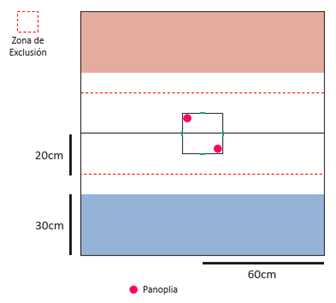 TRANSMISSION MATRIX / MATRICE DE TRANSMISSIONConfiguration de Table : J.Règles Spéciales : Aires de Transmission (ZO), Dominer une ZO, DataTracker, Cible Désignée, Carte INTELCOM (Provisions / Approvisionnement).OBJECTIFS DE MISSIONOBJECTIFS PRINCIPAUXDominer le même nombre d’Aires de Transmission que l'adversaire à la fin de chaque Tour de Jeu (1 Point d'Objectif, mais si au moins 1 Aire de Transmission est Dominée par le joueur).Dominer plus d’Aires de Transmission que l’adversaire à la fin de chaque Tour de Jeu (2 Points d’Objectif).Tuer la Cible Désignée (1 Point d’Objectif).Tuer la Cible Désignée avec votre DataTracker (2 Points d’Objectif supplémentaires).CLASSIFIÉChaque joueur a 1 Objectif Classifié (1 Point d’Objectif).DÉPLOIEMENTLes deux joueurs se déploient sur les bords opposés de la table de jeu, dans une Zone de Déploiement standard de 30 cm de profondeur.RÈGLES SPÉCIALES DU SCÉNARIOAIRES DE TRANSMISSION (ZO)Il y’a 5 Aires de Transmission de 10 cm de diamètre. Une est placé au centre de la table de jeu. Puis deux Aires de Transmission placés à chaque côté de la table de jeu, à 30 cm des bords de table et à 30 cm de la ligne centrale.Le centre de chaque Aire de Transmission doit être représentée par un Marqueur Antenne de Transmission (TRANS. ANTENNA) ou par un élément de décor de même diamètre (comme les Communications Array de Warsenal ou Sat Station Antenna de Customeeple).Dans ce scénario, chaque Aire de Transmission est considérée comme Zone d'Opérations (ZO).Les Antennes de Transmission sont des Répétiteurs pour les Hackers des joueurs. Les Antennes de Transmission n'appliquent pas les Mod de Firewall.DOMINATION DE ZOUne Zone d’Opérations (ZO) est considérée Dominée par un joueur s’il possède plus de Points d’Armée que l’adversaire dans la zone. Les troupes représentées par des figurines ou des Marqueurs (Camouflage, Œuf-Embryon, Graine-Embryon...) comptent, ainsi que les Balises IA, les Proxys et les troupes G: Serviteur. Les troupes en État Inapte ne comptent pas. Les Marqueurs représentant des armes ou des équipements (comme les Mines ou les Répétiteurs Déployables), les Holo-échos et tout Marqueur ne représentant pas une troupe ne sont pas pris en compte non plus.Une troupe est considérée dans une Zone d’Opérations si elle a plus de la moitié de son socle dans celle-ci.SHASVASTIILes troupes possédant la Compétence Spéciale Shasvastii placées dans une Zone d’Opération, sont prises en compte quand elles sont en État d’Œuf-Embryon (Spawn-Embryo) ou tout autre État qui ne soit pas Inapte.BAGAGELes troupes possédant l’Équipement : Bagage, placées dans une Zone d’Opérations et qui ne sont pas en État Inapte, sont comptées en appliquant les Points d’Armée supplémentaires apportés par cet Équipement.DATATRACKERÀ la fin de la Phase de Déploiement, dans l’ordre d’Initiative, chaque joueur doit déclarer quelle troupe de sa Liste d’Armée est le DataTracker. La Troupe désignée doit toujours être une figurine déployée sur la table. Les joueurs ne peuvent pas choisir de troupes en Déploiement Caché ou en État de Marqueur. Cette troupe doit toujours être sur la table de jeu en tant que figurine et non en Marqueur (Camouflage, TO, Holo-écho...). Les troupes Irrégulières et les troupes de Type D.C.D ne peuvent pas être désignées comme DataTracker.Le DataTracker est identifié avec un Marqueur Data Paquet (DATA PAQUET).CIBLE DÉSIGNÉEDans ce scénario, la HVT ennemie est considérée comme une troupe ennemie au lieu d’un Civil Neutre, elle peut être ciblée par des Attaques. Tuer la HVT adverse n'entraînera pas de défaite, ni ne donnera de Points d’Objectif compensatoire à l’adversaire.Les HVT seront réactives et hostiles, réagissant à tout Ordre exécuté par un soldat ennemi actif dans sa LdV ou sa ZdC.CARTE INTELCOM (PROVISIONS / APPROVISIONNEMENT)L’Objectif Classifié avec le symbole  donne 1 Point d’Objectif supplémentaire, mais seulement si le joueur a moins de 10 Point d’Objectifs.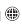 FIN DE MISSIONCe scénario est limité dans le temps et il se terminera automatiquement à la fin du troisième Tour de Jeu.Si un des joueurs commence son Tour Actif en État de Retraite!, la partie se termine à la fin de ce Tour de Joueur.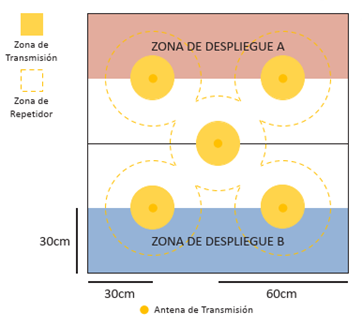 UNMASKING / DÉMASQUAGEScénario par le Warcor HurVo. Configuration de Table : B.Règles Spéciales : Zone d’Exclusion, Subterfuge, Consoles, Troupes Spécialistes, Bonus Hacker, DataTracker, Cible Désignée, Tués, Paquet Classifié Non Utilisé.OBJECTIFS DE MISSIONOBJECTIFS PRINCIPAUXTuer la Cible Désignée ennemie, mais seulement si elle avait été précédemment Révélée (3 Points d’Objectif).Tuer plus de Cibles Leurre que l’ennemie, mais seulement si elles avaient été précédemment Révélées (1 Point d’Objectif).Tuer la Cible Désignée ennemie avec votre DataTracker (2 Points d’Objectif Supplémentaires).Avoir le même nombre de Consoles Activées que votre adversaire à la fin de la partie (1 Point d’Objectif mais uniquement si le joueur avait au moins 1 Console Activée).Avoir plus de Consoles Activées que votre adversaire à la fin de la partie (2 Points d’Objectif).Avoir votre propre Cible Désignée non Tuée à la fin de la partie (1 Point d’Objectif).Avoir votre propre DataTracker non Tuée à la fin de la partie (1 Point d’Objectif).CLASSIFIÉIl n’y a pas d’Objectif Classifié.DÉPLOIEMENTLes deux joueurs se déploient sur les bords opposés de la table de jeu, dans une Zone de Déploiement standard de 30 cm de profondeur.Zone d’Exclusion : il y a une Zone d’Exclusion couvrant une zone de 20 cm de chaque côté de la ligne centrale de la table de jeu. Les Compétences Spéciales Déploiement Aérien, Déploiement Avancé, Déploiement Mécanisé, Infiltration, et Supplantation ne peuvent pas être utilisées pour se déployer dans la Zone d’Exclusion. Cela ne s’applique pas aux troupes subissant une Déviation.Il n’est pas autorisé de se déployer au contact avec une HVT.RÈGLES SPÉCIALES DU SCÉNARIOSUBTERFUGEChaque joueur devra déployer trois HVT, en appliquant les règles normales, mais seule une d’entre-elles sera la Cible Désignée. Ce choix sera fait par chaque joueur durant la Phase de Déploiement, ce choix devra être considéré comme une Information Privé et devra être écrit pour montrer cette information à votre adversaire s’il le demande. Les deux autres HVT seront considérées comme Cibles Leurre.Toutes les HVT ont un profil HVT (Civil Neutre) tant qu’elles n’ont pas été Révélées comme la Cible Désignée ou une Cible Leurre.Une HVT conserve le profil HVT (Cible Désignée) à la fin de l'Ordre dans lequel elle a été Révélée comme Cible Désignée ou comme Cible Leurre.CONSOLESIl y’a 3 Consoles, placées sur la ligne centrale de la Table de Jeu. Une d’elle est placée au centre de la Table et les deux autres à 30cm sur les côtés (voir carte ci-dessous).Chaque Console doit être représentée par un Marqueur de Console A ou par un élément de décor de même diamètre (comme les Human Consoles de Micro Art Studio, les Tech Consoles and the Communications Array de Warsenal ou la Comlink Console de Customeeple).ACTIVER UNE CONSOLE (COMPÉTENCE COURTE)ÉTIQUETTESAttaque.CONDITIONSSeules les Troupes Spécialistes peuvent déclarer cette Compétence.La Troupe Spécialiste doit être au contact avec la Console.EFFETSPermet à la Troupe Spécialiste de faire un Jet Normal de VOL pour Activer la Console. Si le Jet est un échec, il peut être répété autant de fois que nécessaire en dépensant à chaque fois la Compétence Courte correspondante et en faisant le Jet ;A l’activation de la Console, le joueur doit choisir l'une des HVT ennemies, que l'adversaire devra alors Révéler s’il s'agit de la Cible Désignée ou s'il s'agit de l'une des Cibles Leurre.Une Console Activée par un joueur ne peut plus être Activée à nouveau, par le même joueur pour Révéler une autre HVT.Une Console Activée peut être à nouveau Activée par l’autre joueur, en appliquant la même procédure. Dans une telle situation, la Console n’est plus considérée Activée par l’adversaire.Les marqueurs Joueur A et Joueur B, peuvent être utilisés pour indiquer les Consoles Activées. Il est recommandé d’utiliser un type de marqueur différent pour chaque joueur. TROUPES SPÉCIALISTESDans ce scénario, les Hackers, Médecins, Ingénieurs, Observateurs d’Artillerie, Infirmiers et les troupes possédant la Compétence Spéciale Chaîne de Commandement sont considérés comme étant des Troupes Spécialistes.Les Hackers, Médecins et Ingénieurs ne peuvent pas utiliser de Répétiteur ou de troupes G: Serviteur pour réaliser les tâches réservées aux Troupes Spécialistes.Rappel : Les troupes possédant la Compétence Spéciale Opérateur Spécialiste peuvent accomplir les différentes fonctions des Troupes Spécialistes dans ce scénario.Une Troupe Spécialiste avec Marqueur Désactivé (Disabled) peut toujours remplir les Objectifs de ce scénario.BONUS HACKERLes troupes possédant la Compétence Spéciale Hacker bénéficient d’un MOD de +3 au jet de VOL nécessaire pour Activer les Consoles. De plus, elles peuvent faire deux Jets de VOL à chaque fois qu’elles dépensent une Compétence Courte pour Activer des Consoles.DATATRACKERÀ la fin de la Phase de Déploiement, dans l’ordre d’Initiative, chaque joueur doit déclarer quelle troupe de sa Liste d’Armée est le DataTracker. La Troupe désignée doit toujours être une figurine déployée sur la table. Les joueurs ne peuvent pas choisir de troupes en Déploiement Caché ou en État de Marqueur. Cette troupe doit toujours être sur la table de jeu en tant que figurine et non en Marqueur (Camouflage, TO, Holo-écho...). Les troupes Irrégulières et les troupes de Type D.C.D ne peuvent pas être désignées comme DataTracker.Le DataTracker est identifié avec un Marqueur Data Paquet (DATA PAQUET).CIBLE DÉSIGNÉEDans ce scénario, une fois qu'une figurine HVT ennemie est Révélée comme la véritable Cible Désignée ou comme une des Cibles Leurre, cette HVT ennemie est alors considérée comme un soldat ennemi au lieu d'un Civil Neutre, elle pourra donc être ciblée par des Attaques. Tuer cette HVT ennemie n'entraîne pas d'échec du jeu, ni ne donne de Points d'Objectifs compensatoires à l'adversaire.Les HVT révélés comme Cibles Désignées ou Cibles Leurre seront réactives et hostiles, réagissant à tout Ordre exécuté par un soldat ennemi actif dans sa LdV ou sa ZdC. TUÉSUne troupe est considérée Tuée quand elle passe à l’État Mort, ou qu’elle est en État Inapte à la fin de la partie.Les troupes qui n’ont pas été déployées sur la table de jeu à la fin de la partie sont considérées comme étant Tuées par l’adversaire.IMPORTANT :Les Joueurs ne sont pas autorisés à Tuer une HVT ennemie tant qu’elle n’a pas été révélée comme la Cible Désigné, ou une Cible Leurre.PAQUET CLASSIFIÉ NON UTILISÉLes joueurs n'utilisent pas le Paquet Classifié dans ce scénario.FIN DE MISSIONCe scénario est limité dans le temps et il se terminera automatiquement à la fin du troisième Tour de Jeu.Si un des joueurs commence son Tour Actif en État de Retraite!, la partie se termine à la fin de ce Tour de Joueur.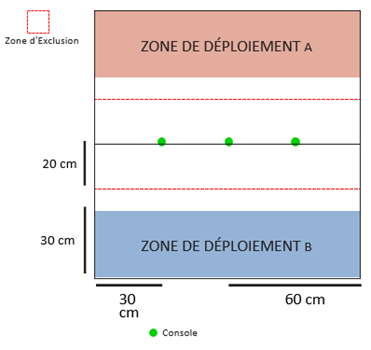 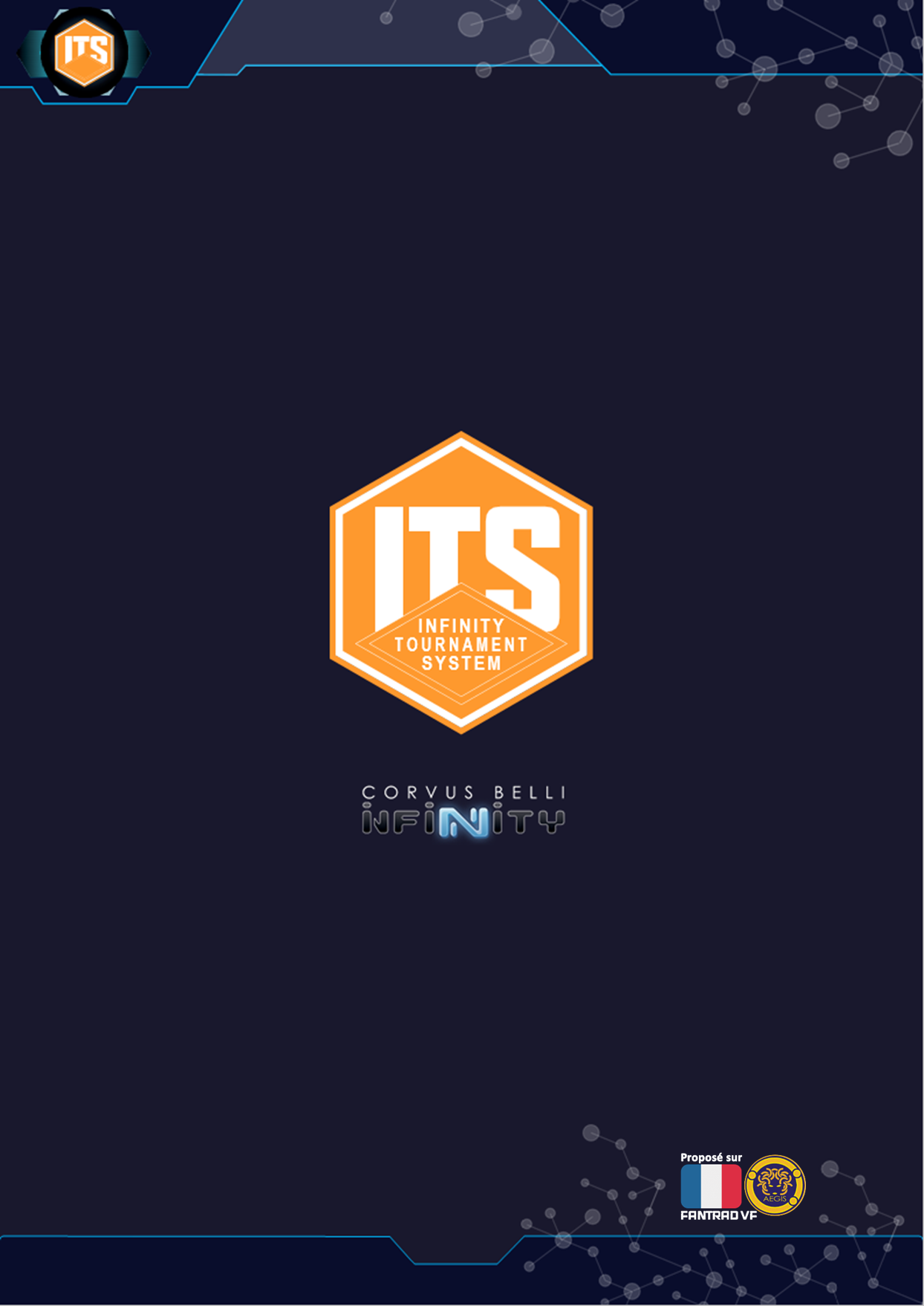 TYPE DE TOURNOINIVEAU SUPÉRIEURNIVEAU INTERMÉDIAIRENIVEAU INFÉRIEURTournoiK+15%K=32K-15%LigueN/AK=16N/AOne ShotK+15%K=4K-15%Nombre de JoueursNombre de Rondes de Tournoi4-839-16417+5RÉSULTATPOINTS DE TOURNOIDIFFÉRENCE EN POINTS D’OBJECTIFVictoire Totale3Différence de 5 Points d’Objectifs ou plusVictoire2Différence de 4 Points d’Objectifs ou moinsÉgalité1Différence de 0 Points d’ObjectifDéfaite0Différence négative en Points d’Objectif par rapport à l’adversaireARMES INTERDITES PAR LA CONVENTION DE CONCILIUMARMES INTERDITES PAR LA CONVENTION DE CONCILIUMARMES INTERDITES PAR LA CONVENTION DE CONCILIUMARMES INTERDITES PAR LA CONVENTION DE CONCILIUMMine AntipersonnelDrop BearsLance-Flammes LourdFusil d’Abordage T2Fusil d’AbordageGrenades E/MFusil à Pompe LourdMine ViralBlitzenE/MaratLance-
Flammes LégerFusil à Pompe VulkanChain-coltE/MaulerFusil à Pompe LégerWildParrotChain RifleE/MitterMines MonofilamentZapperMines ThoraciquesFlammenspeerNanopulseurNIVEAU INFÉRIEURNIVEAU INTERMÉDIAIRENIVEAU SUPÉRIEURPOINTS D’OBJECTIFTuer entre 50 et 100 Points d’Armée ennemiTuer entre 75 et 150 Points d’Armée ennemiTuer entre 100 et 200 Points d’Armée ennemi1 Point d’ObjectifTuer entre 101 et 150 Points d’Armée ennemiTuer entre 151 et 250 Points d’Armée ennemiTuer entre 201 et 300 Points d’Armée ennemi3 Points d’ObjectifTuer plus de 150 Points d’Armée ennemiTuer plus de 250 Points d’Armée ennemiTuer plus de 300 Points d’Armée ennemi4 Points d’ObjectifSi vous avez entre 50 et 100 Points d’Armée ayant survécuSi vous avez entre 75 et 150 Points d’Armée ayant survécuSi vous avez entre 100 et 200 Points d’Armée ayant survécu1 Points d’ObjectifSi vous avez entre 101 et 150 Points d’Armée ayant survécuSi vous avez entre 151 et 250 Points d’Armée ayant survécuSi vous avez entre 201 et 300 Points d’Armée ayant survécu3 Points d’ObjectifSi vous avez plus de 150 Points d’Armée ayant survécu.Si vous avez plus de 250 Points d’Armée ayant survécuSi vous avez plus de 300 Points d’Armée ayant survécu.4 Points d’ObjectifNIVEAU INFÉRIEURNIVEAU INTERMÉDIAIRENIVEAU SUPÉRIEURPOINTS D’OBJECTIFSi vous avez entre 50 et 100 Points d’Armée ayant survécu.Si vous avez entre 75 et 150 Points d’Armée ayant survécu.Si vous avez entre 100 et 200 Points d’Armée ayant survécu.2 Points d’ObjectifSi vous avez entre 101 et 150 Points d’Armée ayant survécu.Si vous avez entre 151 et 250 Points d’Armée ayant survécu.Si vous avez entre 201 et 300 Points d’Armée ayant survécu.3 Points d’ObjectifSi vous avez plus de 150 Points d’Armée ayant survécu.Si vous avez plus de 250 Points d’Armée ayant survécu.Si vous avez plus de 300 Points d’Armée ayant survécu.4 Points d’ObjectifARMES INTERDITES PAR LA CONVENTION DE CONCILIUMARMES INTERDITES PAR LA CONVENTION DE CONCILIUMARMES INTERDITES PAR LA CONVENTION DE CONCILIUMARMES INTERDITES PAR LA CONVENTION DE CONCILIUMMine AntipersonnelDrop BearsLance-Flammes LourdFusil d’Abordage T2Fusil d’AbordageGrenades E/MFusil à Pompe LourdMine ViralBlitzenE/MaratLance-
Flammes LégerFusil à Pompe VulkanChain-coltE/MaulerFusil à Pompe LégerWildParrotChain RifleE/MitterMines MonofilamentZapperMines ThoraciquesFlammenspeerNanopulseurTYPE D'ÉLÉMENTNOMBLIPBSTRLATRAITSACCESSOIREAC2893----ARMES INTERDITES PAR LA CONVENTION DE CONCILIUMARMES INTERDITES PAR LA CONVENTION DE CONCILIUMARMES INTERDITES PAR LA CONVENTION DE CONCILIUMARMES INTERDITES PAR LA CONVENTION DE CONCILIUMMine AntipersonnelDrop BearsLance-Flammes LourdFusil d’Abordage T2Fusil d’AbordageGrenades E/MFusil à Pompe LourdMine ViralBlitzenE/MaratLance-
Flammes LégerFusil à Pompe VulkanChain-coltE/MaulerFusil à Pompe LégerWildParrotChain RifleE/MitterMines MonofilamentZapperMines ThoraciquesFlammenspeerNanopulseurARMES INTERDITES PAR LA CONVENTION DE CONCILIUMARMES INTERDITES PAR LA CONVENTION DE CONCILIUMARMES INTERDITES PAR LA CONVENTION DE CONCILIUMARMES INTERDITES PAR LA CONVENTION DE CONCILIUMARMES INTERDITES PAR LA CONVENTION DE CONCILIUMMine AntipersonnelDrop BearsLance-Flammes LourdFusil d’Abordage T2Fusil d’AbordageGrenades E/MFusil à Pompe LourdMine ViralBlitzenE/MaratLance-
Flammes LégerFusil à Pompe VulkanChain-coltE/MaulerFusil à Pompe LégerWildParrotChain RifleE/MitterMines MonofilamentZapperMines ThoraciquesFlammenspeerNanopulseurTYPE D’ÉLÉMENTNOMBLIPBSTRLATRAITSDÉCORCONSOLE001--Piratable (Jet de VOL)TYPE DE BÂTIMENTTYPE DE CONSTRUCTIONTYPE D’ACCÈSLARGEUR D’ACCÈSTRAITSARMURERIEMur Extérieur (x4)Porte de Sécurité (x4)Accès Étroit (x4)Panoplie (x2)TYPE DE D’ÉLÉMENTNOMBLIPBSTRLATRAITACCÈSPORTE DE SÉCURITÉ332Narrow GatePorte ÉtroitePiratable (Jet de VOL)CONSTRUCTIONMURS EXTÉRIEURS1003----ACCESSOIRESPANOPLIES001--Logistique